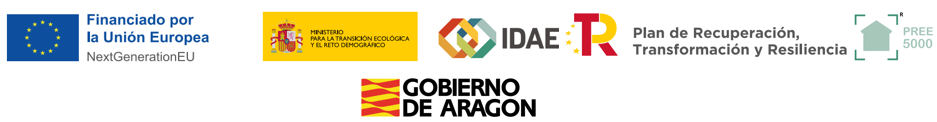 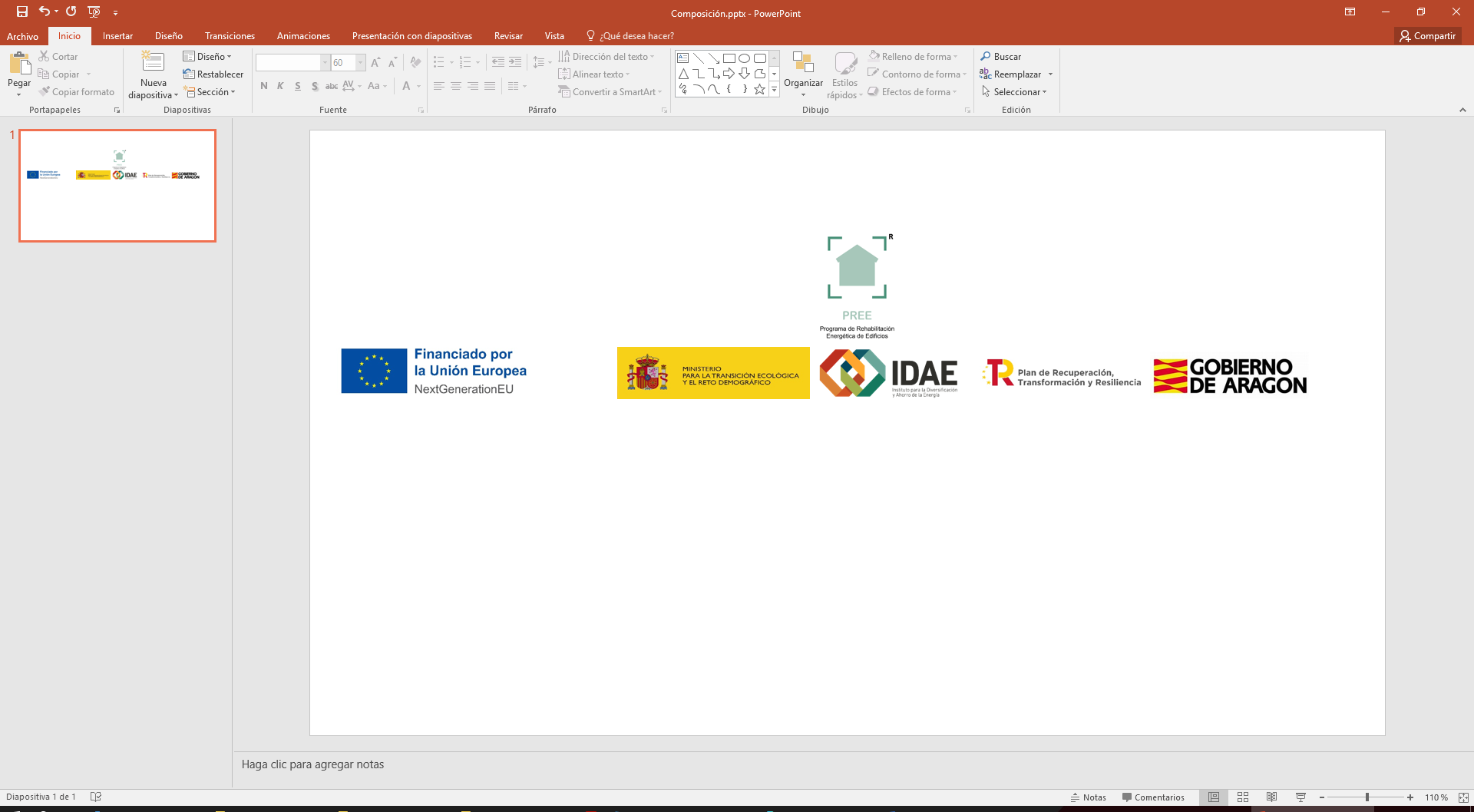 GUÍA PARA LA JUSTIFICACIÓN DELA REALIZACIÓN DE LAS ACTUACIONES PREE 5000 EN LA COMUNIDAD AUTÓNOMA DE ARAGÓNVersión 23-09-2022 I N D I C EGUÍA PARA LA JUSTIFICACIÓN DE LA REALIZACIÓN DE LAS ACTUACIONES.	3ANEXO A. DOCUMENTACIÓN A APORTAR POR EL BENEFICIARIO PARA JUSTIFICAR LA REALIZACIÓN DE LA ACTUACIÓN	7ANEXO B. Notificación dirigida al órgano instructor comunicando la documentación aportada a la comunidad o ciudad autónoma, fechada y firmada por el destinatario último de las ayudas	11ANEXO c. Modelo de INFORME JUSTIFICATIVO DE LA ADECUADA REALIZACIÓN DE LA ACTUACIÓN.	14ANEXO D. DECLARACIÓN RESPONSABLE DE OTRAS SUBVENCIONES O AYUDAS PÚBLICAS COBRADAS Y/O SOLICITADAS PARA LA MISMA ACTUACIÓN O FINALIDAD QUE LA SOLICITADA EN EL CONTEXTO DEL PRESENTE PROGRAMA DE AYUDAS.	22ANEXO E1. DECLARACIÓN RESPONSABLE PREVIA A LA JUSTIFICACIÓN POR PARTE DE LOS BENEFICIARIOS DE LA REALIZACIÓN DE LAS ACTUACIONES OBJETO DE AYUDA EN EL CONTEXTO DEL PRESENTE PROGRAMA DE SUBVENCIONES.	24ANEXO E1.  MODELO DECLARACIÓN RESPONSABLE	25Referencia análisis de riesgo sobre impactos medioambientales no deseados         (DNSH)	25ANEXO F. (SOLO PARA ENTIDADES PÚBLICAS). DECLARACIÓN RESPONSABLE PREVIA A LA JUSTIFICACIÓN POR PARTE DE LOS BENEFICIARIOS DE LA REALIZACIÓN DE LAS ACTUACIONES OBJETO DE AYUDA EN EL CONTEXTO DEL PRESENTE PROGRAMA DE SUBVENCIONES.	28ANEXO G.  (SOLO PARA ENTIDADES PÚBLICAS). información relativa a contratación pública	30ANEXO H. DECLARACIÓN RESPONSABLE DEL DESTINATARIO ÚLTIMO EN LA QUE SE HAGA CONSTAR EL CUMPLIMIENTO DE LA NORMATIVA RELATIVA A LAS INFRAESTRUCTURAS COMUNES DE TELECOMUNICACIONES E INSTALACIONES DIGITALES, CUANDO A LA ACTUACIÓN LE RESULTE DE APLICACIÓN LO DISPUESTO EN EL REAL DECRETO 346/2011, DE 11 DE MARZO, POR EL QUE SE APRUEBA EL REGLAMENTO REGULADOR DE LAS INFRAESTRUCTURAS COMUNES DE TELECOMUNICACIONES PARA EL ACCESO A LOS SERVICIOS DE TELECOMUNICACIÓN EN EL INTERIOR DE LAS EDIFICACIONES	33ANEXO I. DECLARACIÓN RESPONSABLE DEL DESTINATARIO ÚLTIMO EN LA QUE SE HAGA CONSTAR QUE POSEE TODOS LOS PERMISOS Y AUTORIZACIONES NECESARIAS PARA LA PUESTA EN MARCHA DE LA ACTIVIDAD O INVERSIÓN SUBVENCIONADA	34ANEXO J. DECLARACIONES RESPONSABLES EN EL ÁMBITO DEL PLAN DE RECUPERACIÓN, TRANSFORMACIÓN Y RESILIENCIA.	35ANEXO K. DECLARACIÓN RESPONSABLE DE AUSENCIA DE CONFLICTO DE INTERESES (DACI)	42ANEXO L. GUÍA DE VERIFICACIÓN DE LA DOCUMENTACIÓN APORTADA	44GUÍA PARA LA JUSTIFICACIÓN DE LA REALIZACIÓN DE LAS ACTUACIONES.El objetivo de esta guía es facilitar la justificación de la realización de las actuaciones de la Convocatoria del Programa de Ayudas para actuaciones de Rehabilitación Energética de Edificios Existentes en municipios de reto demográfico (PREE 5000), desarrollando los requisitos establecidos en el apartado decimosexto de la ORDEN ICD/1969/2021, de 16 noviembre, por la que se aprueba la convocatoria de ayudas para actuaciones de rehabilitación energética en edificios existentes en municipios de reto demográfico (Programa PREE 5000) en la Comunidad Autónoma de Aragón:Decimosexto .— Justificación. 1. El plazo máximo para la conclusión de las actuaciones objeto de ayuda será de dieciocho meses desde la fecha de notificación de la Resolución de la concesión de la ayuda. 2. La justificación por parte de los destinatarios últimos de la ejecución de las actuaciones objeto de ayuda deberá realizarse en un plazo máximo de tres meses desde la finalización del plazo máximo concedido para la ejecución de las actuaciones. 3. La justificación se realizará mediante la presentación de la documentación establecida en el anexo III de las bases reguladoras y de aquella que se establezca en la Resolución de concesión, para cada beneficiario. La forma de la presentación de la justificación, que se detallará en la Resolución de concesión, se llevará a cabo de la forma descrita en el apartado duodécimo punto 2. 4. Transcurrido el plazo de justificación, incluida la prórroga cuando hubiese sido concedida, sin que se haya presentado la justificación, se requerirá al beneficiario para que sea presentada en el plazo improrrogable de quince días hábiles. La falta de presentación en este plazo llevará consigo la exigencia de reintegro o la declaración de la pérdida de derecho de cobro de la subvención. Dadas las disponibilidades presupuestarias, no se concederá ninguna prórroga para la justificación que pudiera derivar en un cambio de anualidad del pago de la ayuda concedida. 5. Cuando el órgano competente para la comprobación de la subvención aprecie la existencia de defectos subsanables en la justificación presentada por el beneficiario, lo pondrá en su conocimiento concediéndole un plazo de diez días hábiles para su corrección. La falta de subsanación de los defectos en este plazo, si son sustanciales de modo que impidan comprobar el cumplimiento, llevará consigo la exigencia de reintegro o la pérdida de derecho de cobro de la subvención. 6. Los requerimientos de subsanación serán notificados de forma individual, con indicación de los documentos a aportar o subsanar. 7. Si la justificación fuera por cuantía menor al presupuesto que figura en la concesión como inversión subvencionable, se procederá al pago de la subvención en forma proporcional al gasto o inversión realmente efectuada.La documentación a aportar por parte de los beneficiarios para la justificación de la actuación será la que se incluye como ANEXO A. La comunicación se ha de realizar exclusivamente de forma telemática a través del siguiente enlace:https://www.aragon.es/tramites/aportacion-de-documentos-a-procedimientos-en-tramiteEl aporte de documentación debe realizarse en un plazo máximo, con carácter general, de tres (3) meses desde la conclusión del plazo máximo para la conclusión de las actuaciones. ATENCIÓN. La no justificación en plazo por parte de los beneficiarios de la ayuda, supondrá la revocación de la misma y, en su caso, los reintegros correspondientes en los términos y condiciones establecidos en la base decimosexta del Programa.El órgano instructor podrá utilizar los servicios de empresas independientes especializadas para el seguimiento, control y verificación de las actuaciones aprobadas, no solo en la fase final de comprobación, sino también en momentos intermedios donde se pueda comprobar los fines sobre los cuales se conceden las ayudas. El órgano instructor podrá, asimismo, designar al personal que estime oportuno para realizar, con carácter previo al pago de la ayuda, la oportuna inspección de la actuación. El órgano instructor podrá solicitar en cualquier momento, durante un plazo máximo de (3) tres años a contar desde la fecha de finalización del plazo para la realización de las actuaciones, la exhibición de cualquiera de los documentos originales que han servido para justificar la realización de la ayuda (incluyendo facturas y justificantes de pago de las mismas). Procederá, en su caso, la revocación y reintegro de la ayuda por parte del beneficiario, si éste no facilitase la exhibición de tales originales en un plazo de (30) treinta días naturales a contar desde el día siguiente al que el órgano instructor le hubiera requerido en tal sentido, considerándose tal circunstancia como un incumplimiento de la obligación de justificación del destino de la ayuda otorgada.El beneficiario deberá declarar las ayudas o subvenciones de otras Administraciones públicas, u organismos o entes públicos, nacionales o internacionales, que haya solicitado, obtenido y/o cobrado para las actuaciones objeto de ayuda, según el modelo del ANEXO D. Las ayudas otorgadas en el ámbito de este real decreto serán compatibles con cualquier otra ayuda de otros programas o instrumentos de cualesquiera administraciones públicas u organismos o entes públicos, nacionales o internacionales, particularmente de la Unión Europea, en tanto que dicha ayuda no cubra los mismos costes y que, de forma acumulada, no se superen los límites establecidos por el Reglamento (UE) n.º 651/2014, de 17 de junio de 2014, para aquellos destinatarios finales que sean empresas o realicen alguna actividad económica, por la que ofrezcan bienes y/o servicios en el mercado.Se adjunta como ANEXO L una “GUÍA DE VERIFICACIÓN DE LA DOCUMENTACIÓN APORTADA” de este programa de ayudas en la que se describen los criterios generales de revisión de la información y documentación aportada por el beneficiario de la ayuda en esta fase de justificación de las actuaciones realizadas, y que puede servir a la hora de que el beneficiario pueda preparar dicha documentación. En todo caso las bases reguladoras de este Programa de Ayudas prevalecen frente a cualquier discrepancia que este documento pudiese tener respecto a las mismas.Para cualquier duda o aclaración, puede dirigirse al email: infopree@camarasaragon.comSe recuerda que, dentro de las obligaciones esenciales de los beneficiarios (apartado decimoséptimo de la convocatoria ) se encuentran, entre otras, las siguientes:a) Cumplir el objetivo, ejecutar el proyecto o realizar la actuación que fundamentó la concesión de la subvención.b) Justificar ante el órgano concedente la realización de la actuación subvencionada y de las condiciones, en su caso, impuestas con motivo de la concesión.c) El destinatario deberá destinar los bienes subvencionados al fin concreto para el que se concedió la subvención al menos durante dos años en el caso de que los mismos no sean inscribibles en un registro público, y durante al menos cinco años en caso contrario, y cumplir lo establecido en el artículo 31 de la Ley 38/2003, de 17 de noviembre, General de Subvenciones.d) Facilitar a la Administración de la Comunidad Autónoma cuanta información precise para entender cumplida la obligación de justificación de la subvención.e) Someterse a las actuaciones de comprobación a efectuar por la Dirección General de Energía y Minas, así como de cualesquiera otras de comprobación y control financiero que pudieran realizar la Intervención General de la Administración de la Comunidad Autónoma de Aragón u otros órganos de control competentes y demás órganos de verificación y control.f) Los destinatarios finales, con excepción de las personas físicas que no desarrollen actividad mercantil, deberán mantener un sistema de contabilidad diferenciado o un código contable adecuado para las transacciones relacionadas con la operación, además de disponer de los libros contables, registros diligenciados y demás documentos debidamente auditados en los términos exigidos por la legislación mercantil y sectorial aplicable al beneficiario en cada caso.g) Comunicar al Departamento concedente de forma inmediata, y en todo caso, con anterioridad a la justificación de la subvención concedida al amparo de esta Orden, la obtención de cualquier otra subvención, ayuda, ingresos o recursos que financien la misma actuación subvencionada, procedente de otras Administraciones Públicas o entes públicos y privados.h) Comunicar al órgano concedente cualquier eventualidad que altere las condiciones que determinaron el otorgamiento de la subvención o dificulte el desarrollo de la actuación subvencionada.i) Proceder al reintegro de los fondos percibidos en los supuestos previstos en la normativa aplicable.j) Cualesquiera otras obligaciones impuestas a los beneficiarios en la normativa estatal o autonómica aplicable, en esta Orden y en el acto de concesión.k) Cumplir los compromisos de creación y mantenimiento del empleo, de acuerdo a la legislación vigente.l) Los destinatarios últimos destinarán el importe íntegro de la ayuda que reciban al pago de las correspondientes actuaciones. Cuando se trate de comunidades de propietarios o agrupaciones, esta regla resultará igualmente de aplicación con independencia de que, tanto el importe de la misma, como el coste de las obras, deba repercutirse en los propietarios de viviendas y locales, de conformidad con las reglas previstas en la legislación de propiedad horizontal. No obstante a lo dispuesto en el párrafo anterior, cuando alguno de los miembros de la comunidad de propietarios o de la agrupación incurra en una o varias prohibiciones establecidas en el artículo 13.2 de la Ley 38/2003, de 17 de noviembre, General de Subvenciones, no se atribuirá a dicho propietario la parte proporcional que le correspondería de la ayuda recibida, que se prorrateará entre los restantes miembros de la comunidad o agrupación.Adicionalmente a las obligaciones anteriormente descritas, se deberá disponer de los documentos acreditativos del cumplimiento de lo establecido en la Ley 38/2003, General de Subvenciones, sobre la legalidad del procedimiento de contratación de las actuaciones por parte del beneficiario de las ayudas así como que dispone de al menos tres ofertas de diferentes proveedores, en los supuestos previstos en el artículo 31.3 de la citada Ley General de Subvenciones, o, en su caso, adecuada justificación de la elección realizada, para aquellos contratos cuyo importe del gasto subvencionable supere las cuantías establecidas en la legislación de Contratos del Sector Público para un contrato menor. ANEXO A. DOCUMENTACIÓN A APORTAR POR EL BENEFICIARIO PARA JUSTIFICAR LA REALIZACIÓN DE LA ACTUACIÓN
(*) Los anexos editables de la guía de justificación se encuentran disponibles en el Portal web del Gobierno de Aragón, dentro de la página web correspondiente al Programa PREE 5000ANEXO B. Notificación dirigida al órgano instructor comunicando la documentación aportada a la comunidad o ciudad autónoma, fechada y firmada por el destinatario último de las ayudasA RELLENAR POR EL BENEFICIARIO DE LA SUBVENCIÓNDATOS DEL SOLICITANTE:Nombre/Razón Social:Apellido 1º. 			Apellido 2º: 			NIF/NIE número:  .                      DATOS DEL REPRESENTANTE (si procede):Nombre:	Apellido 1ºApellido 2º:NIF/NIE número: Fecha de concesión de poder (o documento equivalente) con que actúa:         Ante notario (nombre y apellidos):                                                                            Nº protocolo:           .    DECLARA:  que la Actuación denominada   […………………………………………………………………..]Con una Inversión (excluidos impuestos, tasas y contribuciones especiales), prevista de […………………..]€, y para cuya ejecución se solicitó con fecha […………………] una  subvención, según lo dispuesto en el Real Decreto 691/2021, de 3 de agosto, y en la Orden del Departamento de Industria, Competitividad y Desarrollo Empresarial, por la que se resolvió favorablemente, con el nº de Expediente: [………………….], por un importe del [……….]%  de subvención, lo que supone una cuantía de [...………………..]€. de subvención(Marcar con “X” la que proceda)           Que se ha ejecutado la totalidad de la inversión objeto de subvención, habiéndose pagado […………….]€           Que se ha ejecutado parcialmente la inversión objeto de subvención, habiéndose pagado […………….]€Que se ha cumplido con todos los requisitos exigidos en el Real Decreto 691/2021, de 3 de agosto, en la orden de convocatorio y en la orden de concesión.Que la ejecución de la medida se ha realizado con posterioridad a la fecha de registro de la solicitud de ayuda (con excepción de los trabajos preparatorios).Y para acreditar lo expuesto se adjunta la siguiente documentación:En                                           , a            de                     de                       .FirmaINFORMACIÓN BÁSICA SOBRE EL TRATAMIENTO DE DATOS PERSONALESEl responsable del tratamiento de tus datos personales es la Dirección General de Energía y Minas. La finalidad de este tratamiento es la de resolver las solicitudes de ayuda en materia energética. La legitimación para realizar el tratamiento de datos nos la da el cumplimiento de una obligación legal aplicable al responsable del tratamiento / el cumplimiento de una misión realizada en interés público o en el ejercicio de poderes públicos conferidos al responsable del tratamiento. No vamos a comunicar tus datos personales a terceros destinatarios salvo obligación legal. Podrás ejercer tus derechos de acceso, rectificación, supresión y portabilidad de los datos o de limitación y oposición a su tratamiento, así como a no ser objeto de decisiones individuales automatizadas a través de la sede electrónica de la Administración de la Comunidad Autónoma de Aragón con los formularios normalizados disponibles. Puedes obtener información adicional en el Registro de Actividades de tratamiento del Gobierno de Aragón, en el siguiente enlace: ANEXO c. Modelo de INFORME JUSTIFICATIVO DE LA ADECUADA REALIZACIÓN DE LA ACTUACIÓN.Este Informe acreditativo estará formado por el Documento I y el Documento II, siguiendo los modelos que se adjuntan a continuación (obligatorio presentar los dos: Documento I + Documento II). DOCUMENTO I. DECLARACIÓN DEL ORGANISMO DE CONTROL O ENTIDAD DE CONTROL HABILITADAREPRESENTANTEDon/Doña……………………………………………………………………………………………………………………………………………………………..…………………………………………………………………………………………………………………, Nacionalidad:……………………………….. ……………………………………………………………………………………………………………………………… con N.I.F./N.I.E. (táchese lo que no proceda): ……………………………………………, ORGANISMO DE CONTROL O ENTIDAD DE CONTROL HABILITADAen nombre y representación del organismo de control o entidad de control habilitada según Real Decreto 410/2010 y/o por la Ley 21/1992, de Industria y el Real Decreto 2200/1995 (Real Decreto 410/2010 cuando se trate de la tipología 1 y/o Ley 21/1992 si se trata de las tipologías 2, del programa PREE 5000, táchese lo que no proceda) …………………………………...…………………………………………………………………………, con NIF número: …………………………………………, domicilio en: ……………………………………………, Nº:………., Escalera:….., Piso:.... Puerta:….., Localidad: …………………………., CP: ………..., Provincia:……………..........., País: ………….…….., Teléfono: ………………….., Fax: …………………., e-mail: ………………………. Registro CCAA número ___________________DECLARA1º.- Que con fecha …………………..……… el beneficiario de nombre…………………………………………….………………………… y NIF/NIE ………………..….. recibió una Resolución favorable de la concesión de la Ayuda con número ……………………… dentro del programa de ayudas para actuaciones de rehabilitación energética en edificios existentes en municipios de reto demográfico (PREE 5000), para realizar un proyecto cuyo alcance y coste está de acuerdo con la documentación presentada en la solicitud de ayuda aprobada.2º.- Que, con el fin de cumplir con lo indicado en las bases reguladoras del programa, esta entidad emite informe, que se adjunta como Documento II, que acredita la adecuada realización de las actuaciones objeto de la ayuda de acuerdo con la documentación presentada en la solicitud de ayuda aprobada.Firma 						Fecha: …………. de ………………………………………………. de 20……..…Don/Doña:NIF/NIE (Táchese lo que no proceda):		         	 	   	Sello del organismo o entidad habilitadaDOCUMENTO II. ALCANCE DEL INFORME ACREDITATIVOTeniendo en cuenta la resolución favorable de la concesión de la ayuda, y para poder acreditar la adecuada realización de las actuaciones objeto de la ayuda, el alcance del informe acreditativo, elaborado y firmado por el organismo de control o entidad de control habilitada, ha de contener obligatoriamente los siguientes apartados:En su caso, conformidad de las actuaciones realizadas con las incluidas en el certificado final de obra (actuaciones de la tipología 1).En su caso, conformidad de las actuaciones realizadas con las incluidas en el certificado de la instalación térmica (actuaciones de las tipologías 2).En su caso, conformidad de las actuaciones realizadas con las incluidas en el certificado de la instalación eléctrica (actuaciones de las tipologías 3).Conformidad de las actuaciones realizadas con las incluidas en el certificado de eficiencia energética obtenido una vez realizadas dichas actuaciones.Conformidad de las actuaciones realizadas con el proyecto y el presupuesto aprobado (*) (**), según la resolución favorable de la concesión de la ayuda.Conformidad de las actuaciones realizadas con los contratos y las facturas correspondientes a la inversión elegible realizada.En su caso, conformidad de los contratos de mantenimiento suscritos.Inspecciones y visitas realizadas.Reportaje fotográfico de las actuaciones realizadas, que incluya fotografías de la situación del edificio después de las actuaciones y del cartel obligatorio de instalar en este Programa.Objeto y alcance del control: Métodos, procedimientos de control y técnico/s intervinientes.Se adjuntará adicionalmente cualquier documento que el organismo de control o entidad de control considere necesario para justificar lo acreditado y certificado con este Informe.A continuación, se incluye un modelo de Documento II, como referencia para los Organismos/Entidades de Control, donde se presenta el contenido necesario para acreditar la realización de las actuaciones.(*) Control del proyecto: verificación cuantitativa (unidades de obra, m2, equipos de generación, …) y cualitativa, desde el punto de vista de las características térmicas (Transmitancia, Factor Solar, Permeabilidad,…), de las características de los equipos generadores y/o consumidores de energía, en su caso, (marca, potencia, rendimientos, superficie del captador solar,…) y de las características de otros equipos y sistemas elegibles, en su caso, (volumen y material del depósito solar, intercambiadores, vasos de expansión, aerotermos, bombas, sondeos geotérmicos, sistema de medición de la energía térmica generada, incorporación del sistema de teleseguimiento PRETEL, …), todo ello respecto al proyecto y presupuesto aprobado por el Programa de ayudas. (**) En su caso, se indicarán las desviaciones y/o comentarios entre las actuaciones realizadas y las aprobadas. Si los cambios en las actuaciones objeto de la ayuda han sido significativos, se dará conformidad de estos cambios si proceden, mediante revisión de la documentación técnica aportada por el técnico correspondiente sobre las modificaciones realizadas. En base a la documentación técnica final, con los cambios validados por el beneficiario, quedarán justificadas las motivaciones por las que se han producido los mismos y debiendo asegurar que estos no afectan a los aspectos fundamentales de las actuaciones propuestas, ni a los objetivos perseguidos por la ayuda, respecto a los inicialmente aprobados. MODELO DE INFORME ACREDITATIVO. ORGANISMO DE CONTROL O ENTIDAD DE CONTROL HABILITADAOBJETO DEL INFORMEEl presente documento tiene por objeto dar cumplimiento a la base decimoquinta de las bases reguladoras del programa de ayudas PREE 5000, Anexo III apartado de Justificación, acreditando la adecuada realización de las actuaciones objeto de la ayuda, así como verificar cuantitativa y cualitativamente el alcance y coste de la obra de acuerdo con la documentación presentada en la solicitud de ayuda aprobada, según la resolución emitida el día XX/XX/XXXX. METODOLOGÍA, CONTROL Y NORMATIVADescripción de los procedimientos mínimos aplicados para el análisis y evaluación de las actuaciones realizadas (solicitud y valoración de documentación previa, inspecciones de obras a realizar y reportaje fotográfico, análisis de los certificados energéticos, comparativo del presupuesto solicitado y lo certificado en obra, correspondencia de facturas de obra y sus justificantes de pago). Verificar la realización de los controles llevados a cabo, y documentar las certificaciones solicitadas, garantizando el cumplimiento de la normativa a aplicar.Solicitud y valoración de documentación previa (datos de partida). Recopilación y análisis de los documentos necesarios para verificar las actuaciones realizadas.DATOS DE IDENTIFICACIÓN DEL BENEFICIARIODATOS GENERALES DEL PROYECTODATOS DE LA AYUDA CONCEDIDADESCRIPCIÓN DE LAS ACTUACIONES APROBADAS EN RESOLUCIÓN 
DATOS DE LOS CERTIFICADOS ENERGÉTICOS APROBADOS EN RESOLUCIÓNVerificación de lo ejecutado, según lo dispuesto en la resolución de la ayuda, certificados energéticos y presupuesto para cada una de las tipologías de actuación. COMPROBACIÓN DEL CUMPLIMIENTO DE LOS PLAZOS Se verificará que las actuaciones, mediciones y características técnicas, coincidan tanto en lo previsto como en lo ejecutado. El salto de letra deberá justificarse mediante los mismos programas de certificación energética y en versiones comparables. Se verificarán las unidades y precios indicados en el presupuesto aprobado en la resolución de la ayuda, con las unidades reflejadas en certificación final de obra. Se verificará la relación de facturas que certifique el coste elegible para la realización de las actuaciones, así como sus correspondientes justificantes de pago, y cumplimiento con las formas de pago establecidas.INSPECCIONES REALIZADAS EN EL EDIFICIO A VERIFICARANÁLISIS DE LOS CERTIFICADOS ENERGÉTICOS REFORMADOSVerificación de la adecuación de las actuaciones entre el Certificado Energético previsto reformado aprobado en la resolución, y el Certificado Energético final tras la ejecución de las actuaciones (registrado en el órgano competente correspondiente).Verificación de adecuación entre presupuesto aprobado y certificación finalSe incluirán las partidas de obra o unidades de equipos que se hayan visto modificadas y que afecten a las actuaciones de la ayuda. Verificación de facturación y pagos de la inversión elegibleSe incluirán todas las facturas abonadas por parte del beneficiario que justifiquen los pagos del coste elegible aprobado en la Resolución.Alcance del Informe El procedimiento descrito comprende la verificación de conformidad con las actuaciones realizadas, cumpliendo con lo aprobado en la resolución del programa PREE 5000, del día XX/XX/XX, dando muestra de los siguientes resultados:Nota: Indicar solo “CONFORME” o “NO CONFORME” según proceda.Técnicos intervinientes en el controlRelación con los técnicos que han despeñado las funciones de control:…..…..En XXXXXXXXXXXXX a XX de XXXXXXXX de XXXX,					Firma y selloDocumentación disponible para la realización del informeJunto al informe se aportará la documentación utilizada para realizarlo. A modo orientativo, podría utilizarse la siguiente documentación: Resolución favorable de la ayuda,Presupuesto y Proyecto aceptado en la resolución, Certificados energéticos de estado inicial y previsto aprobados en la resolución, Certificado energético y Etiqueta del estado ejecutado del edificio, Facturas y justificantes de pago, Certificado final de obras, Certificación de partidas ejecutadas final de obras, Licencia de obras, Certificado de Gestión de Residuos, Fotografías del control y resultado de la obra, Fotografías del cartel publicitario exigido por el programaOtros.ANEXO D. DECLARACIÓN RESPONSABLE DE OTRAS SUBVENCIONES O AYUDAS PÚBLICAS COBRADAS Y/O SOLICITADAS PARA LA MISMA ACTUACIÓN O FINALIDAD QUE LA SOLICITADA EN EL CONTEXTO DEL PRESENTE PROGRAMA DE AYUDAS.Código de expediente: …………..  			        		Don/Doña............................................................................................................................................................................, deNacionalidad: ………………….…................., con N.I.F./N.I.E.: .........................., con domicilio a efectos de comunicaciones en: ………………………………..……………………… ……………………………………………………………………., N.º:…...., Esc.:…....., Piso:…...., Localidad: …………………………..…………., CP:………..…., Provincia:………………….……………., Teléfono ……………………….…..…………….., correo electrónico: ………………………………………… ………………..…………...., en su propio nombre y en representación de ……………………………………………………….……………………………………………………………………………………………………………………………………. (rellenar en caso de actuar en representación de una empresa o de un grupo o comunidad de propietarios, si el beneficiario es una persona física, indicar “en su propio nombre”), con NIF número ..........................., domiciliado/a en: ……………………..……....................................................................., N.º:…….……., Localidad:……..…………………………., CP:…….……..., Provincia:……………..……..........., Teléfono: ………………….………….., correo electrónico: ……………….……………………………………….., cuya representación ostenta en calidad de……………………………………………………………..……………………………….... en virtud de ……………………………………………………………..……………………………….……………………………………………………………………………………………..(indicar los datos de la escritura o acuerdo por el que se otorga facultad de representación) ……………………………................... DECLARA RESPONSABLEMENTE QUE …………………………………………………………..…………………………………………………… (nombre o razón social del beneficiario) ……………………………………………………………………………………………………………………:Ha obtenido y cobrado las siguientes subvenciones o ayudas públicas para la misma actuación o finalidad que la solicitada en el contexto del presente Programa de ayudas, de la/s siguiente/s Administración/es, organismo/s o entidad/es pública/s, nacional/es o internacional/es, por el importe/s que asimismo se especifica/n:(NOTAS: Listar todas las ayudas concedidas para la misma actuación o finalidad. Si la ayuda ha sido concedida pero aún no ha sido cobrada indique 0 € en “Importe ayuda cobrada”.En caso de no tener ayudas concedidas indicar: NINGUNA).Entidad concedente: ………………………………………………………………………………………………………………………..…………………, Programa: …………………………………………………………………………………………………………………………………………………………...,Importe ayuda concedida: ………………………………………………………………………………………………………………………………….., Importe ayuda cobrada: …………………………………………………………………………………………………………………………………….., Régimen de minimis (los dos ejercicios fiscales anteriores y durante el ejercicio fiscal en curso) (Sí / No): ……….., Entidad concedente: ………………………………………………………………………………………………………………………..………………..…, Programa: …………………………………………………………………………………………………………………………………………………………....,Importe ayuda concedida: …………………………………………………………………………………………………………………………………..., Importe ayuda cobrada: ……………………………………………………………………………………………………………………………………..., Régimen de minimis (los dos ejercicios fiscales anteriores y durante el ejercicio fiscal en curso) (Sí / No): ……….., Además, ha solicitado, no teniendo concedida en la fecha de la firma de esta declaración, las siguientes ayudas públicas para la misma actuación o finalidad que la concedida en el contexto del presente Programa de Subvenciones:(NOTAS: Listar todas las ayudas solicitadas y pendientes de resolución para la misma actuación o finalidad. En caso de no tener ayudas concedidas indicar: NINGUNA).Entidad: ………………………………………………………………………………………………………………………………………………..…………………, Programa: ……………………………………………………………………….……………………………………………………………………………………...,Importe ayuda solicitada: …………………………………………………..………………………………………………………………………………….., Régimen de minimis (los dos ejercicios fiscales anteriores y durante el ejercicio fiscal en curso) (Sí / No): ……….., Entidad: ………………………………………………………………………………………………………………………………………………..…………………, Programa: ……………………………………………………………………….……………………………………………………………………………………...,Importe ayuda solicitada: …………………………………………………..………………………………………………………………………………….., Régimen de minimis (los dos ejercicios fiscales anteriores y durante el ejercicio fiscal en curso) (Sí / No): ……….., Me comprometo a comunicar fehacientemente de inmediato a IDAE, en cuanto se tenga conocimiento de tal circunstancia, el cobro de cualquier otra subvención o ayuda pública, bien para la misma actuación o finalidad que la solicitada en el contexto del presente Programa de ayudas o bien bajo el régimen de minimis, que pueda suceder en fecha posterior a la de firma de esta declaración y previamente al posible cobro de la ayuda solicitada en el contexto del presente Programa de Ayudas.En ……………………………… a … de …………………… de …………(Firma del solicitante o del representante de la empresa o entidad solicitante)ANEXO E1. DECLARACIÓN RESPONSABLE PREVIA A LA JUSTIFICACIÓN POR PARTE DE LOS BENEFICIARIOS DE LA REALIZACIÓN DE LAS ACTUACIONES OBJETO DE AYUDA EN EL CONTEXTO DEL PRESENTE PROGRAMA DE SUBVENCIONES.Código de expediente: …………..  			        		Don/Doña....................................................................................................................................................................., de Nacionalidad: ………………….…................., con N.I.F./N.I.E.: .........................., con domicilio a efectos de comunicaciones en: ………………………………..……………………… ……………………………………………………………………., N.º:…...., Esc.:…....., Piso:…...., Localidad: …………………………..…………., CP:………..…., Provincia:………………….……………., Teléfono ……………………….…..…………….., correo electrónico: ………………………………………… ………………..…………...., en su propio nombre y en representación de ……………………………………………………….……………………………………………………………………………………………………………………………………. (rellenar en caso de actuar en representación de una empresa o de un grupo o comunidad de propietarios, si el beneficiario es una persona física, indicar “en su propio nombre”), con NIF número ..........................., domiciliado/a en: ……………………..……....................................................................., N.º:…….……., Localidad:……..…………………………., CP:…….……..., Provincia:……………..……..........., Teléfono: ………………….………….., correo electrónico: ……………….……………………………………….., cuya representación ostenta en calidad de……………………………………………………………..……………………………….... en virtud de ……………………………………………………………..……………………………….……………………………………………………………………………………………..(indicar los datos de la escritura o acuerdo por el que se otorga facultad de representación).DECLARA RESPONSABLEMENTE QUE……………………………………………………….………………………. (nombre o razón social del beneficiario):Se ha respetado la legislación nacional y comunitaria en el proceso de contratación de las actuaciones objeto de ayuda. En concreto, se ha contado con al menos tres ofertas y éstas son válidas y no son de entidades o personas vinculadas con el beneficiario o, en caso contrario, se dispone de la justificación adecuada que lo permite.Respecto a las actuaciones realizadas objeto de ayuda:Se dispone de un sistema de contabilidad diferenciado, bien mediante un sistema de contabilidad aparte, o asignando un código contable adecuado a todas las transacciones relacionadas con la operación.Se cumplen las normas nacionales y comunitarias sobre requisitos de igualdad de oportunidades y no discriminación, aplicables a este tipo de actuaciones, en particular los relacionados con la accesibilidad de las edificaciones o infraestructuras afectadas.Se cumplen las normas medioambientales nacionales y comunitarias, y sobre desarrollo sostenible.Se han aplicado medidas antifraude eficaces y proporcionadas en el ámbito de gestión del proyecto objeto de ayuda, manteniendo el control de calidad de las actuaciones, transparencia en la contratación, control de posibles conflictos de intereses, control de posibles falsificaciones, etc. Igualmente, en el ámbito de la lucha contra el fraude, se acepta la obligación de informar a IDAE de los casos o sospechas de fraude detectados a la mayor brevedad posible y de las medidas que se apliquen para su corrección y persecución.En ……………………………… a … de …………………… de …………(Firma del beneficiario) ANEXO E2.  MODELO DECLARACIÓN RESPONSABLEReferencia análisis de riesgo sobre impactos medioambientales no deseados         (DNSH)Don/Doña ………………………………………………., con DNI                                                  ,como Director / Responsable de Obra de actuaciones en el expediente nº xxxxxxx………………………solicitado por beneficiario final …..………………………………………………….., con CIF/ NIF ……………..	                  , y domicilio fiscal en ……………………………………………………………………………………. ………………………………………………………………………………………………………………atendiendo al contenido del Plan de Recuperación, Transformación y Resiliencia (PRTR), se compromete a respetar los principios de economía circular y evitar impactos negativos significativos en el medio ambiente («DNSH» por sus siglas en inglés «do not significant harm») en la ejecución de las actuaciones llevadas a cabo en el marco de dicho Plan,DECLARO QUE:Al menos el 70% (en peso) de los residuos de construcción y demolición no peligrosos (excluyendo el material natural mencionado en la categoría 17 05 04 en la Lista europea de residuos establecida por la Decisión 2000/532 /EC) generados en el sitio de construcción se ha preparado para su reutilización, reciclaje y recuperación de otros materiales, incluidas las operaciones de relleno utilizando residuos para sustituir otros materiales, de acuerdo con la jerarquía de residuos y el Protocolo de gestión de residuos de construcción y demolición de la UE. Los operadores han limitado la generación de residuos en los procesos relacionados con la construcción y demolición, de conformidad con el Protocolo de gestión de residuos de construcción y demolición de la UE y teniendo en cuenta las mejores técnicas disponibles y utilizando la demolición selectiva para permitir la eliminación y manipulación segura de sustancias peligrosas y facilitar la reutilización y reciclaje de alta calidad mediante la eliminación selectiva de materiales, utilizando los sistemas de clasificación disponibles para residuos de construcción y demolición. Asimismo, se establece que la demolición se ha llevado a cabo preferiblemente de forma selectiva y la clasificación se ha realizado de forma preferente en el lugar de generación de los residuos. Se ha cumplido con la legislación vigente en materia de residuos en construcción y rehabilitación regulada por el Real Decreto 105/2008, por el que se regula la producción y gestión de los residuos de construcción y demolición, que obliga a los proyectos de construcción/rehabilitación a incluir un plan de gestión de residuos indicando la cantidad y como se reutilizan, valorizan o eliminan, y disponer de la documentación que lo acredita una vez realizado.En materia de rehabilitación energética, los componentes y materiales de construcción utilizados en el desarrollo de las actuaciones previstas no contienen amianto ni sustancias muy preocupantes identificadas a partir de la lista de sustancias sujetas a autorización que figura en el anexo XIV del Reglamento (CE) 1907/2006.[Para instalaciones de biomasa]Las instalaciones de biomasa deberán lograr una reducción de las emisiones de gases de efecto invernadero de al menos un 80% a fin de que se alcance un «Coeficiente para el cálculo de la ayuda a los objetivos climáticos» del 100%, de acuerdo con lo establecido el anexo VI del el Reglamento (UE) 2021/241 por el que se establece el Mecanismo de Recuperación y Resiliencia.Por ello se deberá presentar una declaración de que todos los combustibles que se van a utilizar tienen un valor por defecto de reducción de emisiones de GEI del 80% o superior según los indicados para producción de calor establecidos en el anexo VI de la Directiva 2018/2001/UE del Parlamento Europeo y del Consejo, de 11 de diciembre de 2018, relativa al fomento del uso de energía procedente de fuentes renovables, teniendo en cuenta el sistema de producción y resto de condiciones que determinan dicho valor por defecto, indicando la descripción del combustible o de los combustibles y el valor o los valores por defecto.En el caso de que alguno de los combustibles que se van a utilizar no cumpla con el requisito anterior, se aportará una memoria firmada por un técnico competente independiente donde, para las condiciones previstas para el proyecto y de acuerdo con la metodología del citado anexo VI se justifique que para dicho combustible la reducción de gases de efecto invernadero es igual o superior al 80 %.[Para calderas de menos de 1MW]Beneficiarios que soliciten ayudas para instalaciones de biomasa para usos no industriales que incluyan calderas de menos de 1 MW, deberán:Disponer de acreditación por parte del fabricante del equipo del cumplimiento de los requisitos de eficiencia energética estacional y emisiones para el combustible utilizado acorde a los definidos en el Reglamento de Ecodiseño en vigor (Reglamento (UE) 2015/1189 de la Comisión). Como requisito adicional, disponer de un registro documental suficiente que permite acreditar que el combustible empleado en la caldera dispone de un certificado otorgado por una entidad independiente acreditada relativo al cumplimiento de la clase A1 según lo establecido en la norma UNE-EN-ISO 17225-2, de la clase 1 de la norma UNE-EN-ISO 17225-4, de la clase A1 de la norma 164003 o de la clase A1 de la norma 164004. Este registro se mantendrá durante un plazo de cinco años.[Para calderas de potencia igual o mayor a 1MW]Las instalaciones mayores o iguales a 1 MW deberán aportar, junto con la documentación técnica incluida en la solicitud, información sobre el combustible a utilizar según la norma UNE-EN-ISO 17225, la norma UNE 164003 o la norma UNE 164004 o describirse en el caso de no ser un combustible incluido en dichas normas.Las emisiones procedentes de las instalaciones de más de 1 MW o superior y menores de 50 MW deberán cumplir con los requisitos de emisiones establecidos en el Real Decreto 1042/2017, de 22 de diciembre, sobre la limitación de las emisiones a la atmósfera de determinados agentes contaminantes procedentes de las instalaciones de combustión medianas y por el que se actualiza el anexo IV de la Ley 34/2007, de 15 de noviembre, de calidad del aire y protección de la atmósfera, así como con cualquier otra legislación nacional que les sea de aplicación.La biomasa cumplirá los criterios de sostenibilidad establecidos en los artículos 29 a 31 de la Directiva 2018/2001, de energías renovables, así como los correspondientes actos delegados y de ejecución, en virtud de lo que resulte de aplicación del real decreto de transposición de dicha Directiva y en las disposiciones que se pudieran establecer para desarrollar la exigencia del cumplimiento de los requisitos de sostenibilidad en el ámbito de los usos térmicos.[Para áreas críticas en temas de biodiversidad y ecosistemas]Los proyectos tendrán en cuenta la protección de la biodiversidad y los ecosistemas, tanto en la fase de construcción como en la de explotación y, cuando proceda, incluirán medidas de restauración.Para la correcta acreditación del cumplimiento de la valorización del 70 % de los residuos de construcción y demolición (artículo 17.11.c), el adjudicatario presentará una memoria resumen donde se recoja la cantidad total de residuos generados, clasificados por códigos LER, y los certificados de los gestores de destino, donde se indique el porcentaje de valorización alcanzado en cada una de las instalaciones. Los residuos peligrosos no valorizables no se tendrán en cuenta para consecución de este objetivo.El cumplimiento del establecimiento de medidas para realizar una demolición selectiva se acreditará mediante los códigos LER incluidos en los certificados expedidos por los gestores como justificación de la entrega de los residuos generados. Estos códigos serán los correspondientes a las fracciones retiradas selectivamente, como por ejemplo 170101, 170102, 170201, 170202, 170203, 170402, 170403 o 170405.En el caso de que se valoricen residuos en la propia obra, el adjudicatario incluirá en la memoria resumen información sobre las cantidades valorizadas, por código LER y los medio utilizados (planta móvil, gestor, etc.).En el caso de que se utilicen áridos reciclados procedentes de residuos, el adjudicatario incluirá en la memoria resumen la documentación que acredite la compra de estos materiales, en la que indicará la cantidad y el tipo de material.En caso de que se produzcan residuos de amianto, será necesario justificar su adecuado tratamiento a través de la notificación previa del traslado de los residuos de amianto desde el lugar de generación hasta el gestor de residuos y los documentos de identificación de los traslados de residuos asociados a esos movimientos, en aplicación del Real Decreto 553/2020, de 2 de junio, por el que se regula el traslado de residuos en el interior del territorio del Estado……………………………..., XX de	de 202XFdo. …………………………………………….Cargo: …………………………………………Empresa: ………………………………….ANEXO F. (SOLO PARA ENTIDADES PÚBLICAS). DECLARACIÓN RESPONSABLE PREVIA A LA JUSTIFICACIÓN POR PARTE DE LOS BENEFICIARIOS DE LA REALIZACIÓN DE LAS ACTUACIONES OBJETO DE AYUDA EN EL CONTEXTO DEL PRESENTE PROGRAMA DE SUBVENCIONES.Nº. Expediente PREE 5000: …………..  Por la presente, Don/Doña........................................................................................................................................................, de Nacionalidad: ………………….…................., con N.I.F./N.I.E.: .........................., con domicilio a efectos de comunicaciones en: ………………………………..……………………… ……………………………………………………………………., N.º:…...., Esc.:…....., Piso:…...., Localidad: …………………………..…………., CP:………..…., Provincia:………………….……………., Teléfono ……………………….…..…………….., correo electrónico: ………………………………………… ………………..…………...., en su propio nombre y en representación de ……………………………………………………….……………………………………………………………………………………………………………………………………. (rellenar en caso de actuar en representación de una empresa o de un grupo o comunidad de propietarios, si el beneficiario es una persona física, indicar “en su propio nombre”), con NIF número ..........................., domiciliado/a en: ……………………..……....................................................................., N.º:…….……., Localidad:……..…………………………., CP:…….……..., Provincia:……………..……..........., Teléfono: ………………….………….., correo electrónico: ……………….……………………………………….., cuya representación ostenta en calidad de……………………………………………………………..……………………………….... en virtud de ……………………………………………………………..……………………………….……………………………………………………………………………………………..(indicar los datos de la escritura o acuerdo por el que se otorga facultad de representación).DECLARA RESPONSABLEMENTE QUE……………………………………………………….………………………. (nombre o razón social del beneficiario):Respecto al proceso de contratación de las actuaciones objeto de ayuda:El procedimiento de contratación de los suministros, obras y/o servicios necesarios para la ejecución de estas actuaciones se ha realizado conforme a la regulación contenida en la Ley de Contratos del Sector Público.En todos los documentos públicos (pliegos, anuncios, etc.) que sustentan la contratación consta la financiación con el Plan de Recuperación, Transformación y resiliencia o la posibilidad de que ésta tenga lugar, o en caso contrario, se dispone de la justificación adecuada, estando el adjudicatario informado de ello.Existe constancia documental de que dicho proceso ha sido tutelado por los Órganos Jurídicos o de Auditoría correspondientes y de que no constan salvedades o irregularidades asociadas a dicho proceso.Los criterios de valoración de ofertas no son discriminatorios ni alteran la concurrencia.Se dispone de documentación sobre el proceso de contratación, incluyendo la justificación de selección de la oferta más favorable y las comunicaciones con los ofertantes.¿Se ha utilizado el procedimiento de Urgencia o Emergencia? (marcar siempre). SÍ / NOEn caso de haber respondido SÍ, ¿se ha justificado mediante un informe técnico adecuado la utilización de dicho procedimiento de acuerdo con las circunstancias establecidas para ello en las directivas europeas de contratación? (Directivas 2014/23/UE del Parlamento Europeo y del Consejo, de 26 de febrero de 2014, relativa a la adjudicación de contratos de concesión y 2014/24/UE del Parlamento Europeo y del Consejo, de idéntica fecha, sobre contratación pública y por la que se deroga la Directiva 2004/18/CE). SÍ / NOSe han respetado los límites y las justificaciones establecidas en la normativa de contratación pública al respecto de si se han incluido gastos pagados correspondientes a modificaciones de contratos públicos.Se ha contado con al menos tres ofertas y éstas son válidas y no son de entidades o personas vinculadas con el beneficiario.Durante la fase de evaluación de ofertas no se ha permitido que ningún licitador modificase su oferta.Se ha comunicado a todo candidato o licitador rechazado que lo ha solicitado, los motivos del rechazo de su candidatura o de su proposición y las características de la proposición del adjudicatario determinantes de la adjudicación a su favor.Los pliegos y demás condiciones han sido accesibles para los licitadores durante el plazo de recepción de ofertas.En caso de existir prórroga en el plazo de recepción de ofertas, ésta ha sido publicada.Ningún organismo judicial o administrativo competente ha demostrado la existencia de un conflicto de intereses.No existen contrataciones de idéntico objeto en los últimos doce meses que pudieran suponer un fraccionamiento del objeto del contrato y suponer una inaplicación de los límites definidos en la LCSP.Respecto a las actuaciones objeto de ayuda:Se cumplen las normas nacionales y comunitarias sobre requisitos de igualdad de oportunidades y no discriminación, aplicables a este tipo de actuaciones, en particular los relacionados con la accesibilidad de las edificaciones o infraestructuras afectadas.Se cumplen las normas medioambientales nacionales y comunitarias, y sobre desarrollo sostenible.Se han aplicado medidas antifraude eficaces y proporcionadas en el ámbito de gestión del proyecto objeto de ayuda, manteniendo el control de calidad de las actuaciones, transparencia en la contratación, control de posibles conflictos de intereses, control de posibles falsificaciones, etc. Igualmente, en el ámbito de la lucha contra el fraude, se acepta la obligación de informar a IDAE de los casos o sospechas de fraude detectados a la mayor brevedad posible y de las medidas que se apliquen para su corrección y persecución.Se dispone de un sistema de contabilidad diferenciado, bien mediante un sistema de contabilidad aparte, o asignando un código contable adecuado a todas las transacciones relacionadas con la operación.Se han realizado las medidas de información y publicidad responsabilidad del beneficiario del Anexo XII del Reglamento 1303/2013............................................................................................. (nombre o razón social de la entidad pública solicitante) ....................................................................................................................................................., se encuentra al corriente en el cumplimiento de sus obligaciones tributarias y con la Seguridad Social.Que ……………………………………………………………………………………………………………………………….……(denominación de la Administración o entidad pública solicitante, rellenar solo si procede) …………… .... .... ....... ...... ............ ........ ... ......  ..... ......………. no está obligado/a presentar las declaraciones o documentos a que se refieren los artículos 18 y 19 del Real Decreto 887/2006, de 21 de julio, por el que se aprueba el Reglamento de la Ley General de Subvenciones, con fundamento legal en …….…………………………………………… ……… ………………… … …… ………………… ……………….………………… ………..………………… ... En ……………………………… a … de …………………… de …………(Firma y sello del beneficiario) ANEXO G.  (SOLO PARA ENTIDADES PÚBLICAS). información relativa a contratación públicaN.º de Registro: ……………………………..Entidad ………………………….Persona de contacto: ……………………..Información relativa a todos los contratos públicos, y su proceso de licitación, requeridos para llevar a término las actuaciones:Los contratos públicos subscritos, ordenados de mayor a menor importe, han sido:Completar la siguiente tabla para cada uno de los contratos indicados en la tabla anterior:ANEXO H. DECLARACIÓN RESPONSABLE DEL DESTINATARIO ÚLTIMO EN LA QUE SE HAGA CONSTAR EL CUMPLIMIENTO DE LA NORMATIVA RELATIVA A LAS INFRAESTRUCTURAS COMUNES DE TELECOMUNICACIONES E INSTALACIONES DIGITALES, CUANDO A LA ACTUACIÓN LE RESULTE DE APLICACIÓN LO DISPUESTO EN EL REAL DECRETO 346/2011, DE 11 DE MARZO, POR EL QUE SE APRUEBA EL REGLAMENTO REGULADOR DE LAS INFRAESTRUCTURAS COMUNES DE TELECOMUNICACIONES PARA EL ACCESO A LOS SERVICIOS DE TELECOMUNICACIÓN EN EL INTERIOR DE LAS EDIFICACIONESCódigo de expediente: …………..  			        		Don/Doña....................................................................................................................................................................., de Nacionalidad: ………………….…................., con N.I.F./N.I.E.: .........................., con domicilio a efectos de comunicaciones en: ………………………………..……………………… ……………………………………………………………………., N.º:…...., Esc.:…....., Piso:…...., Localidad: …………………………..…………., CP:………..…., Provincia:………………….……………., Teléfono ……………………….…..…………….., correo electrónico: ………………………………………… ………………..…………...., en su propio nombre y en representación de ……………………………………………………….……………………………………………………………………………………………………………………………………. (rellenar en caso de actuar en representación de una empresa o de un grupo o comunidad de propietarios, si el beneficiario es una persona física, indicar “en su propio nombre”), con NIF número ..........................., domiciliado/a en: ……………………..……....................................................................., N.º:…….……., Localidad:……..…………………………., CP:…….……..., Provincia:……………..……..........., Teléfono: ………………….………….., correo electrónico: ……………….……………………………………….., cuya representación ostenta en calidad de……………………………………………………………..……………………………….... en virtud de ……………………………………………………………..……………………………….……………………………………………………………………………………………..(indicar los datos de la escritura o acuerdo por el que se otorga facultad de representación).DECLARA RESPONSABLEMENTE QUE……………………………………………………….………………………. (nombre o razón social del beneficiario):Cumple la normativa relativa a las infraestructuras comunes de telecomunicaciones e instalaciones digitales, en aplicación de lo dispuesto en el Real Decreto 346/2011, de 11 de marzo, por el que se aprueba el Reglamento regulador de las infraestructuras comunes de telecomunicaciones para el acceso a los servicios de telecomunicación en el interior de las edificacionesEn ……………………………… a … de …………………… de …………(Firma del beneficiario) ANEXO I. DECLARACIÓN RESPONSABLE DEL DESTINATARIO ÚLTIMO EN LA QUE SE HAGA CONSTAR QUE POSEE TODOS LOS PERMISOS Y AUTORIZACIONES NECESARIAS PARA LA PUESTA EN MARCHA DE LA ACTIVIDAD O INVERSIÓN SUBVENCIONADA Código de expediente: …………..  			        		Don/Doña....................................................................................................................................................................., de Nacionalidad: ………………….…................., con N.I.F./N.I.E.: .........................., con domicilio a efectos de comunicaciones en: ………………………………..……………………… ……………………………………………………………………., N.º:…...., Esc.:…....., Piso:…...., Localidad: …………………………..…………., CP:………..…., Provincia:………………….……………., Teléfono ……………………….…..…………….., correo electrónico: ………………………………………… ………………..…………...., en su propio nombre y en representación de ……………………………………………………….……………………………………………………………………………………………………………………………………. (rellenar en caso de actuar en representación de una empresa o de un grupo o comunidad de propietarios, si el beneficiario es una persona física, indicar “en su propio nombre”), con NIF número ..........................., domiciliado/a en: ……………………..……....................................................................., N.º:…….……., Localidad:……..…………………………., CP:…….……..., Provincia:……………..……..........., Teléfono: ………………….………….., correo electrónico: ……………….……………………………………….., cuya representación ostenta en calidad de……………………………………………………………..……………………………….... en virtud de ……………………………………………………………..……………………………….……………………………………………………………………………………………..(indicar los datos de la escritura o acuerdo por el que se otorga facultad de representación).DECLARA RESPONSABLEMENTE QUE……………………………………………………….………………………. (nombre o razón social del beneficiario):Posee todos los permisos y autorizaciones necesarias para la puesta en marcha de la actividad o inversión subvencionadaEn ……………………………… a … de …………………… de …………(Firma del beneficiario) ANEXO J. DECLARACIONES RESPONSABLES EN EL ÁMBITO DEL PLAN DE RECUPERACIÓN, TRANSFORMACIÓN Y RESILIENCIA.Declaración de concesión de los derechos y accesos necesarios para control (Declaración de la concesión de los derechos y accesos necesarios para que se ejerzan competencias de control)Como Consejero Delegado/Gerente/ de la entidadDeclara responsablemente que la entidad beneficiaria se compromete a la concesión de los derechos y accesos necesarios para garantizar que la Comisión, la Oficina Europea de Lucha contra el Fraude, el Tribunal de Cuentas Europeo, la Fiscalía Europea y las autoridades nacionales competentes ejerzan sus competencias de control, de acuerdo con lo previsto en el artículo 22.2.e) del Reglamento (UE) 2021/241 del Parlamento Europeo y del Consejo, de 12 de febrero de 2021, y en el artículo 129.1 del Reglamento (UE, Euratom) 2018/1046 del Parlamento Europeo y del Consejo, de 18 de julio de 2018 («Reglamento Financiero»).En                                                                     , a       de                                  de      Firmado                                                                     Sobre solicitud - Programa de ayudas para actuaciones de rehabilitación energética en edificios existentesEl responsable del tratamiento de tus datos personales es la Dirección General de Energía y Minas. La finalidad de este tratamiento es la de resolver las solicitudes de ayuda en materia energética. La legitimación para realizar el tratamiento de datos nos la da el cumplimiento de una misión realizada en interés público o en el ejercicio de poderes públicos. No vamos a comunicar tus datos personales a terceros destinatarios salvo obligación legal. Podrás ejercer tus derechos de acceso, rectificación, supresión y portabilidad de los datos o de limitación y oposición a su tratamiento, así como a no ser objeto de decisiones individuales automatizadas a través de la sede electrónica de la Administración de la Comunidad Autónoma de Aragón con los formularios normalizados disponibles. Puedes obtener información adicional en el Registro de Actividades de tratamiento del Gobierno de Aragón, en el siguiente enlacehttps://aplicaciones.aragon.es/notif_lopd_pub/details.action?fileId=583 Declaración de compromiso de cumplimiento de principios transversales PRTR(Declaración de compromiso en relación con la ejecución de actuaciones del Plan de Recuperación, Transformación y Resiliencia)como titular del órgano / Consejero Delegado / Gerente de la entidaden la condición de beneficiaria de ayudas financiadas con recursos provenientes del PRTR, en el desarrollo de actuaciones necesarias para la consecución de los objetivos definidos en el Componente 2 «Implementación de la Agenda Urbana Española: Plan de rehabilitación de vivienda y regeneración urbana», manifiesta el compromiso de la persona/entidad que representa con los estándares más exigentes en relación con el cumplimiento de las normas jurídicas, éticas y morales, adoptando las medidas necesarias para prevenir y detectar el fraude, la corrupción y los conflictos de interés, comunicando en su caso a las autoridades que proceda los incumplimientos observados.Adicionalmente, atendiendo al contenido del PRTR, se compromete a respetar los principios de economía circular y evitar impactos negativos significativos en el medio ambiente («DNSH» por sus siglas en inglés «do no significant harm») en la ejecución de las actuaciones llevadas a cabo en el marco de dicho Plan, y manifiesta que no incurre en doble financiación y que, en su caso, no le consta riesgo de incompatibilidad con el régimen de ayudas de Estado.En                                                                     , a       de                                  de      Firmado                                                                        Cargo                                                                     Sobre solicitud - Programa de ayudas para actuaciones de rehabilitación energética en edificios existentesEl responsable del tratamiento de tus datos personales es la Dirección General de Energía y Minas. La finalidad de este tratamiento es la de resolver las solicitudes de ayuda en materia energética. La legitimación para realizar el tratamiento de datos nos la da el cumplimiento de una misión realizada en interés público o en el ejercicio de poderes públicos. No vamos a comunicar tus datos personales a terceros destinatarios salvo obligación legal. Podrás ejercer tus derechos de acceso, rectificación, supresión y portabilidad de los datos o de limitación y oposición a su tratamiento, así como a no ser objeto de decisiones individuales automatizadas a través de la sede electrónica de la Administración de la Comunidad Autónoma de Aragón con los formularios normalizados disponibles. Puedes obtener información adicional en el Registro de Actividades de tratamiento del Gobierno de Aragón, en el siguiente enlacehttps://aplicaciones.aragon.es/notif_lopd_pub/details.action?fileId=583Declaración de cesión y tratamiento de datos PRTR(Declaración de cesión y tratamiento de datos en relación con la ejecución de actuaciones del Plan de Recuperación, Transformación y Resiliencia)Como Consejero Delegado/Gerente/ de la entidadbeneficiaria de ayudas financiadas con recursos provenientes del PRTR en el desarrollo de actuaciones necesarias para la consecución de los objetivos definidos en el Componente 2: Implementación de la Agenda Urbana española: Plan de rehabilitación y regeneración urbana; Medida C02.I3  Programa de rehabilitación energética de edificios (PREE 5000), declara conocer la normativa que es de aplicación, en particular los siguientes apartados del artículo 22, del Reglamento (UE) 2021/241 del Parlamento Europeo y del Consejo, de 12 de febrero de 2021, por el que se establece el Mecanismo de Recuperación y Resiliencia:1. La letra d) del apartado 2: «recabar, a efectos de auditoría y control del uso de fondos en relación con las medidas destinadas a la ejecución de reformas y proyectos de inversión en el marco del plan de recuperación y resiliencia, en un formato electrónico que permita realizar búsquedas y en una base de datos única, las categorías armonizadas de datos siguientes:i. El nombre del perceptor final de los fondos;ii. el nombre del contratista y del subcontratista, cuando el perceptor final de los fondos sea un poder adjudicador de conformidad con el Derecho de la Unión o nacional en materia de contratación pública;iii. los nombres, apellidos y fechas de nacimiento de los titulares reales del perceptor de los fondos o del contratista, según se define en el artículo 3, punto 6, de la Directiva (UE) 2015/849 del Parlamento Europeo y del Consejo, de 20 de mayo de 2015, relativa a la prevención de la utilización del sistema financiero para el blanqueo de capitales o la financiación del terrorismo;iv. una lista de medidas para la ejecución de reformas y proyectos de inversión en el marco del plan de recuperación y resiliencia, junto con el importe total de la financiación pública de dichas medidas y que indique la cuantía de los fondos desembolsados en el marco del Mecanismo y de otros fondos de la Unión».2. Apartado 3: «Los datos personales mencionados en el apartado 2, letra d), del presente artículo solo serán tratados por los Estados miembros y por la Comisión a los efectos y duración de la correspondiente auditoría de la aprobación de la gestión presupuestaria y de los procedimientos de control relacionados con la utilización de los fondos relacionados con la aplicación de los acuerdos a que se refieren los artículos 15, apartado 2, y 23, apartado 1. En el marco del procedimiento de aprobación de la gestión de la Comisión, de conformidad con el artículo 319 del TFUE, el Mecanismo estará sujeto a la presentación de informes en el marco de la información financiera y de rendición de cuentas integrada a que se refiere el artículo 247 del Reglamento Financiero y, en particular, por separado, en el informe anual de gestión y rendimiento».Conforme al marco jurídico expuesto, manifiesta acceder a la cesión y tratamiento de los datos con los fines expresamente relacionados en los artículos citados.En                                                                     , a       de                                  de      Firmado                                                                        Cargo                                                                     Sobre solicitud - Programa de ayudas para actuaciones de rehabilitación energética en edificios existentesEl responsable del tratamiento de tus datos personales es la Dirección General de Energía y Minas. La finalidad de este tratamiento es la de resolver las solicitudes de ayuda en materia energética. La legitimación para realizar el tratamiento de datos nos la da el cumplimiento de una misión realizada en interés público o en el ejercicio de poderes públicos. No vamos a comunicar tus datos personales a terceros destinatarios salvo obligación legal. Podrás ejercer tus derechos de acceso, rectificación, supresión y portabilidad de los datos o de limitación y oposición a su tratamiento, así como a no ser objeto de decisiones individuales automatizadas a través de la sede electrónica de la Administración de la Comunidad Autónoma de Aragón con los formularios normalizados disponibles. Puedes obtener información adicional en el Registro de Actividades de tratamiento del Gobierno de Aragón, en el siguiente enlacehttps://aplicaciones.aragon.es/notif_lopd_pub/details.action?fileId=583DNSH(Declaración responsable del cumplimiento del principio de «no causar perjuicio significativo» a los seis objetivos medioambientales en el sentido del artículo 17 del Reglamento (UE) 2020/852)Información sobre la actuación en el Plan de Recuperación, Transformación y Resiliencia (PRTR)Programa de rehabilitación energética de edificios (PREE 5000)Componente 2: Implementación de la Agenda Urbana española: Plan de rehabilitación y regeneración urbanaMedida C02.I3  Programa de rehabilitación energética de edificios (PREE 5000)Contribución a los objetivos climáticos del 100%. Por sí mismo o en representación de la entidadDECLARAQue ha presentado solicitud a la actuación arriba indicada para el proyecto denominadoy éste cumple lo siguiente:Las actividades que se desarrollan en el mismo no ocasionan un perjuicio significativo a los siguientes objetivos medioambientales, según el artículo 17 del Reglamento (UE) 2020/852 relativo al establecimiento de un marco para facilitar las inversiones sostenibles mediante la implantación de un sistema de clasificación (o «taxonomía») de las actividades económicas medioambientalmente sostenibles:Mitigación del cambio climático.Adaptación al cambio climático.Uso sostenible y protección de los recursos hídricos y marinos.Economía circular, incluidos la prevención y el reciclado de residuos.Prevención y control de la contaminación a la atmósfera, el agua o el suelo.Protección y restauración de la biodiversidad y los ecosistemas.Las actividades se adecúan, en su caso, a las características y condiciones fijadas para la medida y submedida de la Componente y reflejadas en el Plan de Recuperación, Transformación y Resiliencia.Las actividades que se desarrollan en el proyecto cumplirán la normativa medioambiental vigente que resulte de aplicación.Las actividades que se desarrollan no están excluidas para su financiación por el Plan conforme a la Guía técnica sobre la aplicación del principio de «no causar un perjuicio significativo» en virtud del Reglamento relativo al Mecanismo de Recuperación y Resiliencia (2021/C58/01), a la Propuesta de Decisión de Ejecución del Consejo relativa a la aprobación de la evaluación del plan de recuperación y resiliencia de España y a su correspondiente Anexo Construcción de refinerías de crudo, centrales térmicas de carbón y proyectos que impliquen la extracción de petróleo o gas natural, debido al perjuicio al objetivo de mitigación del cambio climático.Actividades relacionadas con los combustibles fósiles, incluida la utilización ulterior de los mismos, excepto los proyectos relacionados con la generación de electricidad y/o calor utilizando gas natural, así como con la infraestructura de transporte y distribución conexa, que cumplan las condiciones establecidas en el Anexo III de la Guía Técnica de la Comisión Europea.Actividades y activos en el marco del régimen de comercio de derechos de emisión de la UE (RCDE) en relación con las cuales se prevea que las emisiones de gases de efecto invernadero que van a provocar no se situarán por debajo de los parámetros de referencia pertinentes. Cuando se prevea que las emisiones de gases de efecto invernadero provocadas por la actividad subvencionada no van a ser significativamente inferiores a los parámetros de referencia, deberá facilitarse una explicación motivada al respecto.Compensación de los costes indirectos del RCDE.Actividades relacionadas con vertederos de residuos e incineradoras, esta exclusión no se aplica a las acciones en plantas dedicadas exclusivamente al tratamiento de residuos peligrosos no reciclables, ni en las plantas existentes, cuando dichas acciones tengan por objeto aumentarla eficiencia energética, capturar los gases de escape para su almacenamiento o utilización, o recuperar materiales de las cenizas de incineración, siempre que tales acciones no conlleven un aumento de la capacidad de tratamiento de residuos de las plantas o a una prolongación de su vida útil; estos pormenores deberán justificarse documentalmente para cada planta.Actividades relacionadas con plantas de tratamiento mecánico-biológico, esta exclusión no se aplica a las acciones en plantas de tratamiento mecánico-biológico existentes, cuando dichas acciones tengan por objeto aumentar su eficiencia energética o su reacondicionamiento para operaciones de reciclaje de residuos separados, como el compostaje y la digestión anaerobia de biorresiduos, siempre que tales acciones no conlleven un aumento de la capacidad de tratamiento de residuos de las plantas o a una prolongación de su vida útil; estos pormenores deberán justificarse documentalmente para cada planta.Actividades en las que la eliminación a largo plazo de residuos pueda causar daños al medio ambiente.Las actividades que se desarrollan no causan efectos directos sobre el medioambiente, ni efectos indirectos primarios en todo su ciclo de vida, entendiendo como tales aquéllos que pudieran materializarse tras su finalización, una vez realizada la actividad. El incumplimiento de alguno de los requisitos establecidos en la presente declaración dará lugar a la obligación de devolver las cantidades percibidas y los intereses de demora correspondientes.En                                                                     , a       de                                  de      Firmado                                                                     Sobre solicitud - Programa de ayudas para actuaciones de rehabilitación energética en edificios existentesEl responsable del tratamiento de tus datos personales es la Dirección General de Energía y Minas. La finalidad de este tratamiento es la de resolver las solicitudes de ayuda en materia energética. La legitimación para realizar el tratamiento de datos nos la da el cumplimiento de una misión realizada en interés público o en el ejercicio de poderes públicos. No vamos a comunicar tus datos personales a terceros destinatarios salvo obligación legal. Podrás ejercer tus derechos de acceso, rectificación, supresión y portabilidad de los datos o de limitación y oposición a su tratamiento, así como a no ser objeto de decisiones individuales automatizadas a través de la sede electrónica de la Administración de la Comunidad Autónoma de Aragón con los formularios normalizados disponibles. Puedes obtener información adicional en el Registro de Actividades de tratamiento del Gobierno de Aragón, en el siguiente enlacehttps://aplicaciones.aragon.es/notif_lopd_pub/details.action?fileId=583ANEXO K. DECLARACIÓN RESPONSABLE DE AUSENCIA DE CONFLICTO DE INTERESES (DACI)Contrato/subvención: Expediente: ……………. (completar)El/La abajo firmante ……………………………………………..….. con DNI ………………………….., actuando:	en su nombre ……………………………………………………….	en representación de la …….……………………………………………..…….., con NIF…..A.	DECLARA que …………………………………………………………………………………………………..: a)	no ha sido condenado, estando pendiente de cumplir la condena, mediante sentencia firme, con fuerza de cosa juzgada, dictada por la autoridad competente de un Estado miembro de la UE por cualquier delito que afecte a su ética profesional, salvo que el delito haya prescrito; b)	no ha cometido una falta profesional grave probada por cualquier medio que pueda ser alegada por cualesquiera partes interesadas, estando pendiente de cumplir la sanción, salvo que la falta haya prescrito; c)	no ha sido condenado, estando pendiente de cumplir la condena, mediante sentencia firme, con fuerza de cosa juzgada, por fraude, corrupción, participación en una organización criminal, blanqueo de capitales o cualquier otra actividad ilegal que suponga un perjuicio para los intereses financieros de la Unión Europea, salvo que el delito haya prescrito; d)	no ha sido objeto de una sanción administrativa, estando pendiente de su cumplimiento, por haber incurrido en falsas declaraciones al facilitar la información exigida por las autoridades competentes, o por no haber facilitado dicha información, salvo que la falta haya prescrito. B.	DECLARA que las personas físicas con poder de representación, de toma de decisiones o de control sobre la entidad ……………………………………………………………….. NO se encuentran en los casos mencionados en el apartado anterior. C.	DECLARA que…………………………………………………………………………………………………….: a)	no está afectado por ningún conflicto de intereses en relación con la tramitación del expediente arriba indicado, entendiéndose que el conflicto de intereses podría plantearse en particular como consecuencia de intereses compartidos de naturaleza económica, o por vínculos familiares en línea recta ascendente y descendente, cualquiera que sea el grado, o en línea colateral hasta el tercer grado, alcanzando a los parientes por consanguineidad y afinidad y a los derivados de relaciones afectivas similares; b)	informará al IDAE, sin demora, de cualquier situación que constituya conflicto de intereses o pudiera dar lugar a tal conflicto; c)	no ha concedido ni concederá, no ha buscado ni buscará, no ha intentado ni intentará obtener, y no ha aceptado ni aceptará ningún tipo de ventaja, financiera o en especie, en favor de nadie ni por parte de nadie, cuando tal ventaja constituya una práctica ilegal o implique corrupción o fraude, directa o indirectamente, por ser un incentivo o una recompensa derivados de su participación directa o indirecta en la operación cofinanciable a través de la concesión de una subvención, la adjudicación de un contrato o la encomienda de una actividad; d)	ha suministrado información exacta, veraz y completa al IDAE en el marco de la presente operación; D.	RECONOCE que la entidad ……………………………………………………………………….. podrá ser objeto de sanciones administrativas y financieras si se demostrara que las declaraciones o la información facilitadas son falsas.Fecha y firma, nombre completo y DNIANEXO L. GUÍA DE VERIFICACIÓN DE LA DOCUMENTACIÓN APORTADASe describen a continuación los criterios generales de revisión de la información y documentación aportada por los beneficiarios en esta fase. Se recuerda que las bases reguladoras del Programa de Ayudas prevalecen frente a cualquier discrepancia que este documento pudiese tener respecto a las mismas.Certificado final de obra, acta de inicio de obras, y licencia de obras en caso de que proceda.-  El certificado final de obra debe estar suscrito por el director de obra y director de ejecución de la obra, en su caso, para actuaciones sobre la envolvente térmica (Tipología 1). Deben estar suscritos en la fecha de fin de obra, dentro del plazo permitido por las bases para la ejecución de las mismas, y ser conformes a las actuaciones realizadas.-   El acta de inicio de obra o acta de replanteo debe hacer referencia a los datos del edificio y de la obra, así como estar emitida y firmada por la dirección facultativa de la obra (o parte de ella), por el técnico responsable de la actuación o por la constructora, y por el beneficiario, dentro del plazo emitido por las bases para la ejecución de las mismas.Certificado de la instalación térmica. En caso de actuaciones sobre instalaciones (solo para Tipología 2), se deberá entregar un certificado de la instalación térmica, suscrito por el director de la instalación o instalador autorizado, y registrado en el órgano competente de la Comunidad Autónoma de acuerdo con el RITE. Debe estar suscrito en la fecha de fin de obra, dentro del plazo permitido por las bases para la ejecución de las mismas, y ser conformes a las actuaciones realizadas.Certificado de eficiencia energética obtenido una vez realizadas las actuaciones.Debe estar suscrito por técnico competente y registrado en el registro del órgano competente de la Comunidad Autónoma, en el que se acredite la mejora mínima de 1 letra en su calificación energética, medida en la escala de emisiones de dióxido de carbono (kg CO2/m2-año).El registro del certificado deberá haberse realizado con la versión vigente del programa en el momento del registro.Para poder comprobar el salto de letra, se aportará el certificado de eficiencia energética inicial con la misma versión del programa con la que se haya obtenido el certificado de eficiencia energética del edificio tras las actuaciones (siempre que no se puedan utilizar los certificados de eficiencia energética ya enviados en la solicitud de la ayuda o en la subsanación de la misma).Informe acreditativo emitido por organismo de control o entidad de control.La empresa que emite el informe (siguiendo el modelo del Anexo C) debe aparecer en el Registro General de Entidades de control de calidad de la edificación (ECCE) (http://www.codigotecnico.org/index.php/menu-05-registro-entidades-laboratorios/menu-registro-general-entidades-control-calidad-ecce.html) o ser una entidad de control habilitada para el campo reglamentario de las instalaciones térmicas regulada por la Ley 21/1992, de Industria y el Real Decreto 2200/1995, de 28 de diciembre, por el que se aprueba el Reglamento de la Infraestructura para la calidad y la seguridad industrial, en la especialidad o especialidades que mejor se adecuen a la naturaleza de la actuación (Estas entidades se encuentran en las Web de cada Dirección General de Industria de la Comunidades Autónomas).Este informe debe estar firmado por un técnico competente y sellado por la entidad de control.Relación y copia de las facturas, y de sus correspondientes justificantes bancarios de pago. La relación certificada de facturas y de sus correspondientes justificantes bancarios de pago se ha de corresponder con la inversión elegible realizada, responder al presupuesto y contratos presentados. Con el objeto de facilitar la justificación. Se recomienda aportar un resumen de dicha información, empleando a modo orientativo el modelo utilizado en el programa  PAREER II, pudiendo descargarse de la Sede Electrónica de IDAE en la sede electrónica de IDAE (https://sede.idae.gob.es/lang/modulo/?refbol=tramites-servicios&refsec=pareer-ii) en formato de archivo Excel (apartado 20):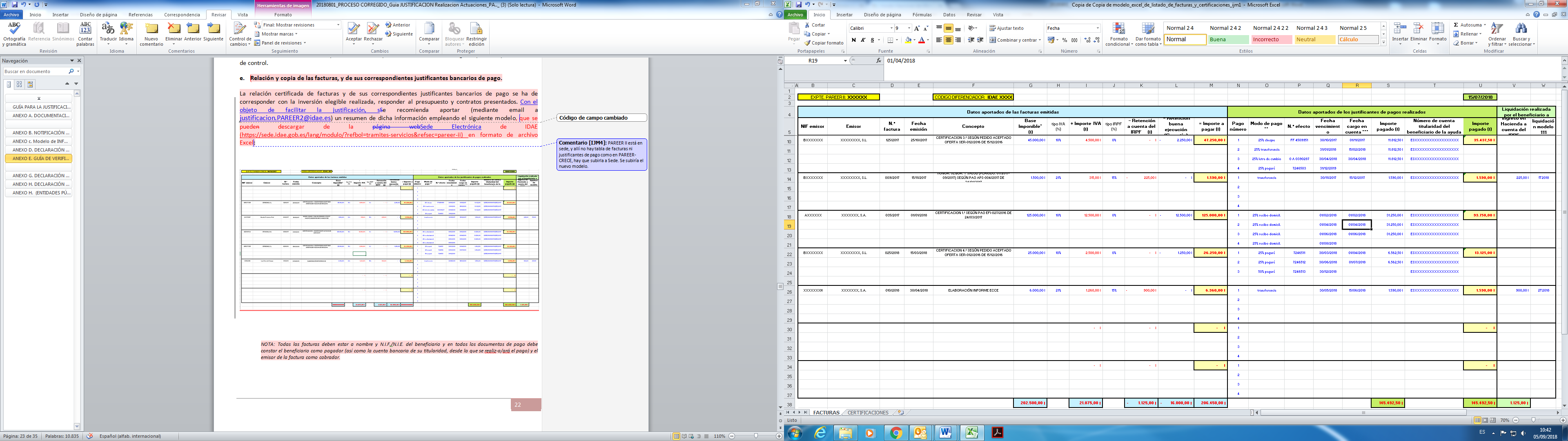 NOTA: Todas las facturas deben estar a nombre y N.I.F./N.I.E. del beneficiario y en todos los documentos de pago debe constar el beneficiario como pagador (así como la cuenta bancaria de su titularidad, desde la que se realiz-a/ará el pago) y el emisor de la factura como cobrador.Dado el carácter incentivador de las ayudas, las actuaciones objeto de las mismas no podrán haberse iniciado con anterioridad a la fecha de la entrada en vigor del Programa. A estos efectos se entiende por “inicio de las actuaciones” la fecha de inicio de las obras de construcción financiadas por la inversión. Las actuaciones preparatorias, que sean necesarias para presentar la solicitud, como pueden ser proyecto, memorias técnicas, certificados, etc., no se considerarán como “inicio de las actuaciones”.Igualmente, deberán aportar el listado de las certificaciones de obra vinculadas a las partidas que se aprobaron en la fase de evaluación como coste elegible, según el desglose aportado en el informe justificativo. Con el fin de facilitar la justificación, se utilizarán certificaciones finales de obra frente a certificaciones parciales. Se aportará dicha información empleando el modelo señalado a continuación, el cual se encuentra en el mismo Excel referido anteriormente y que se puede descargar de la Sede Electrónica de IDAE. Si únicamente se aporta una certificación final, solo será necesario aportar los datos de la columna correspondiente.EL APORTE DE LAS FACTURAS Y JUSTIFICANTES DE PAGOS, SE REALIZARÁ DE TAL MANERA QUE SE RELACIONE ORDENADAMENTE CADA FACTURA CON SUS CORRESPONDIENTES JUSTIFICANTES BANCARIOS. (Por ejemplo, incorporar en un pdf todas las facturas, intercalando entre estas los justificantes bancarios correspondientes a cada una de ellas).5.1) FACTURAS. Deberán reunir los requisitos establecidos en los artículos 6 y siguientes del Real Decreto 1619/2012, de 30 de noviembre, relativo a las obligaciones de facturación (BOE de 6/12/2012), entre los que cabe destacar las siguientes:Fecha de expedición y número de factura.Datos identificativos del expedidor (nombre/razón social, NIF/NIE, domicilio/domicilio social).Datos identificativos del destinatario (nombre/razón social, NIF/NIE, domicilio/domicilio social.Descripción de las operaciones y fecha de realización de las mismas. Descripción de los bienes o servicios que se facturan de forma clara y precisa, que permita apreciar la vinculación al proyecto.IVA: tipo(s) impositivo(s) aplicado(s), y cuota(s) tributaria(s) resultante(s), debiendo especificarse, en su caso, por separado las partes de la base imponible que se encuentren exentas, y/o no sujetas, y/o sujetas a distintos tipos impositivos.NO SE ACEPTARÁN FACTURAS PROFORMA. NO SE CONSIDERARÁN VÁLIDAS A EFECTOS DE JUSTIFICACIÓN LAS FACTURAS EMITIDAS A PERSONA JURÍDICA DISTINTA DEL BENEFICIARIO.Fecha de las facturas: Dado el carácter incentivador de las ayudas, las actuaciones objeto de las mismas no podrán haberse iniciado antes de la entrada en vigor del Programa, no considerándose elegible ningún coste correspondiente a la ejecución de la actuación que haya sido facturado con anterioridad a la fecha de solicitud de ayuda, entendiendo por tal fecha, la fecha de registro de la solicitud, sin perjuicio de los costes correspondientes a actuaciones preparatorias, que sean necesarios para presentar la solicitud, como pueden ser proyecto, memorias técnicas, certificados, etc., que sí que podrán ser considerados elegibles, aun cuando hubieran sido facturados con anterioridad a la fecha de la solicitud de ayuda, siempre que, en todo caso, estas actuaciones preparatorias se hubieran iniciado con fecha posterior a la fecha de entrada en vigor del Programa.Concepto (actuación) en las facturas: El concepto reflejado en la factura debe estar suficientemente descrito y corresponder o ser coherente con la actuación a la que se asigna la factura. Además, el concepto debe ser coherente con lo aprobado en la resolución de la concesión de la ayuda, es decir, debe pertenecer a una de las actuaciones descritas en la memoria.En caso de la necesidad de una justificación técnica relativa al alcance o cualquier desviación respecto al precio o medición especificados en proyecto, ésta deberá estar realizada por el técnico competente implicado en el proyecto. Destinatario de las facturas: La factura debe estar emitida a los beneficiarios. El NIF/NIE de la factura debe ser visible y coincidir con el dato aprobado en la fase de evaluación. 5.2) JUSTIFICANTES DE PAGO Los documentos acreditativos del pago del gasto subvencionable han de hacer mención expresa a:la FECHA-VALOR del pago.la identificación del BENEFICIARIO DEL PAGO Y DEL ORDENANTE DEL MISMO: el ordenante del pago debe ser el beneficiario de la ayuda (coincidencia de NIF y denominación social)CONCEPTO en que se ordena el pago, con referencia al número o números de factura a que corresponde (si el documento de pago como tal no hace referencia a la/s factura/s, deberá ir acompañado de la documentación complementaria que permita verificar la correspondencia entre gasto y pago).NO SE ACEPTARÁN AQUELLOS DOCUMENTOS DE PAGO QUE, AÚN SIENDO CONFORMES CON LOS REQUISITOS FORMALES SEÑALADOS ANTERIORMENTE, NO PERMITAN IDENTIFICAR CLARAMENTE LAS FACTURAS VINCULADAS AL PROYECTO A LAS QUE CORRESPONDEN.Se aceptan las siguientes formas de pago:Transferencia bancaria; ésta se justificará mediante copia del resguardo del cargo de la misma, haciendo referencia a la/s factura/s pagada/s.Cheque personal, justificando su descuento en extracto bancario.Cheque bancario, adjuntando acuse de recibo del mismo por parte del proveedor en el que lo admita como forma de pago.Pagaré, adjuntando acuse de recibo del mismo por parte del proveedor en el que lo admita como forma de pago.Letra de cambio, aceptada.Carta de crédito irrevocable confirmado o crédito documentario irrevocable.EN CASO DE PAGOS CON CHEQUE PERSONAL, CHEQUE BANCARIO, DETALLES DE ADEUDO, PAGARÉS VENCIDOS, ETC. DEBERÁN ACOMPAÑARSE DE LA RELACIÓN DE EXTRACTOS BANCARIOS, DONDE QUEDEN JUSTIFICADOS LOS PAGOS DE LAS FACTURAS CORRESPONDIENTES A LOS JUSTIFICANTES APORTADOS. Los justificantes de pago más habituales son:Certificados de la entidad bancaria (que permitan identificar, fecha de pago, al emisor del pago que debe ser el beneficiario de la ayuda, al perceptor del pago, el importe y el concepto, así como al firmante de dicho certificado y a la entidad que lo expide). Es el método recomendado. Justificante de pago por transferencia bancaria: deben figurar al menos, como ordenante del pago el beneficiario de la ayuda, como destinatario, el perceptor del pago, el importe que se paga, número de factura y conceptos, debiendo quedar reflejado con claridad el gasto. Justificante de pago por transferencia bancaria + detalle de remesa. Si el justificante de pago agrupa varias facturas, deberá estar acompañado de una relación de las mismas, independientemente de que estas formen parte de los gastos justificados. El gasto debe marcarse por el beneficiario para su mejor identificación. Extractos de cuenta del movimiento, en la que aparezca la fecha del cargo y los datos correspondientes a la factura, el perceptor del pago, dirección URL, etc., siempre que cumpla los requisitos exigidos para su aceptación en el ámbito tributario. Los elementos del justificante de pago que se han de revisar son los siguientes:Emisor del pago: El beneficiario debe figurar siempre como emisor del pago. En el caso de comunidades de propietarios, debe aparecer la propia comunidad de propietarios como emisor del pago. No puede aparecer como emisor del pago el administrador de fincas, presidente u otros.Destinatario del pago: El justificante debe indicar el destinatario del pago, que debe ser coincidente con el emisor de la factura.Fecha del pago: La fecha de pago debe ser posterior a la entrada en vigor de la resolución por la que se aprueba el programa y anterior a la fecha límite de justificación de la realización de las actuaciones (es decir, salvo excepciones, 18 meses tras la notificación de la resolución de la ayuda). A partir de esta última fecha se pueden admitir los pagos diferidos (pagarés, etc.) que se acompañen del contrato entre beneficiario y el proveedor (firmado por ambas partes) donde se indique que se acepta este método de pago, o bien que en la propia factura emitida por el proveedor del bien o servicio se indique este método de pago.Concepto del pago: El justificante debe indicar en el concepto de pago la referencia numérica de la/s factura/s que se pagan u otra numeración (número de contrato, codificación, etc.) que figure en la/s propia/s factura/s.Importe del pago: Cuando un justificante se corresponda con una única factura, el importe del justificante debe coincidir con el importe de la factura (con IVA); en caso de que el justificante incluya varias facturas, coincidirá con la suma de éstas (salvo que incluya otros conceptos no elegibles).Formato del pago: Debe aportarse fotocopia del documento original del justificante de pago emitido por la entidad bancaria. Solo se aceptarán los documentos extraídos de Internet, cuando quede claramente acreditada su procedencia desde la web de la entidad bancaria correspondiente, preferiblemente mediante su validación (sellado) por dicha entidad bancaria o bien sean documentos justificativos del pago extraídos de internet con las pertinentes codificaciones informáticas que acreditan su autenticidad.5.3) DECLARACIÓN RESPONSABLE DEL PROVEEDOR.Las comunidades de propietarios presentarán, además, una declaración responsable emitida cada proveedor que acredite el cobro de la/s factura/s correspondiente/s con sus importes, conceptos y fechas. A modo de ejemplo:5.4) CERTIFICACIÓN FINAL DE OBRA.Se debe aportar una copia de la certificación final de obra, que incluya todas las partidas (elegibles y no elegibles) ejecutadas en obra, firmada por el beneficiario, la dirección de obra/dirección facultativa y el contratista/constructor. La certificación final de obra a aportar deberá contener todas las partidas ejecutadas en la obra, indicando su descripción, precio unitario, medición, e importe total de la partida.Titularidad del número o números de cuenta bancaria y designación de la cuenta bancaria para el ingreso de la ayuda.En el caso de que se haya modificado el número de cuenta respecto a la indicada en la solicitud, Se ha de recibir documentación justificativa de que el beneficiario es titular del número o números de cuenta bancaria indicado, según modelo normalizado de ficha de terceros.No olvidar que la ayuda se concede al beneficiario, por lo que éste deberá cerciorarse del momento en el que el cesionario cobra la misma, con el fin de cumplir con sus obligaciones fiscales ante la Hacienda Pública (comunicar por medio del modelo fiscal aprobado por la A.E.A.T. las cantidades percibidas como ayuda que correspondan a cada comunero en el caso de tratarse de Comunidades de Propietarios legalmente constituidas, o a la/s persona/s física/s o jurídica/s que resulte/n procedente/s). Certificados emitidos por Hacienda, por la Seguridad Social y por Tributos del Gobierno de AragónEn el caso de que el interesado no haya dado la conformidad para la consulta por parte del órgano instructor se deben presentar certificados de Hacienda, de seguridad Social y de Tributos del Gobierno de Aragón, emitidos a nombre del beneficiario de la ayuda, tener carácter positivo y una antigüedad menor a 3 meses y mantenerse vigentes durante el proceso de verificación de las actuaciones.  Declaración de otras subvenciones o ayudas cobradas.Este documento, debe estar suscrito y firmado por la persona apoderada o el propio beneficiario y sellado por la empresa beneficiaria en caso de tratarse de una empresa y con fecha actualizada a la fecha de la justificación. El modelo a remitir se adjunta en el Anexo D anterior.El documento debe declarar todas las ayudas cobradas para la misma actuación, aportando, en su caso, la Resolución Favorable de la concesión del organismo concedente, y en caso de que no existan, indicarlo con un NINGUNA. Deben figurar en la declaración el nombre del proyecto, localizaciones o actuaciones a las que está vinculada. Reportaje fotográfico de las actuaciones realizadas y publicidad vía web del apoyo financiero de la Unión. El reportaje fotográfico de las actuaciones realizadas ha de incluir fotografías de la situación después de las actuaciones y del cartel obligatorio de instalar en este Programa.El Cartel (de un tamaño mínimo A3) ha de ser instalado en la localización donde se realice el proyecto en un lugar perfectamente visible y legible, siguiendo el diseño que se recoge en las bases del Programa, y cumplirá con los requisitos establecidos por IDAE, disponibles en el Manual de Imagen del Programa en la web de IDAE. Deberán enviarse al menos dos fotografías, una en primer plano y otra en un plano más general que permita situarlo en su entorno.El beneficiario informará al público del apoyo obtenido de los Fondos haciendo una breve descripción en su sitio de Internet, en caso de que disponga de uno, de la operación, de manera proporcionada al nivel de apoyo prestado, con sus objetivos y resultados, y destacando el apoyo financiero de la Unión. Para ello deberá mostrar en su sitio web una reseña que incluya: Una breve descripción de la actuación, con los objetivos y resultados, destacando el apoyo financiero de la Unión Europea. El emblema de la Unión Europea La referencia a la Unión Europea La mención al Fondo: Plan de Recuperación, Transformación y ResilienciaSe remitirá a IDAE el enlace a dicha comunicación vía web. En caso de que el beneficiario no disponga de página web, es necesario que se aporte una Declaración Responsable firmada por el mismo y/o su representante, indicando específicamente que no dispone de esta.La ausencia de estas medidas de publicidad puede ser motivo suficiente como para iniciar los trámites para la devolución/revocación de la ayuda.Documentación justificativa de la existencia de una contabilidad separada o diferenciada.El beneficiario debe presentar documentación justificativa de la existencia de una contabilidad separada o diferenciada para todas las transacciones relacionadas (ingresos y pagos, incluido el préstamo concedido, pagos a los proveedores…) y declaración responsable garantizando dicho cumplimiento (Anexo E). Se exceptúa de este requerimiento a las personas físicas que no desarrollen actividad mercantil.Las posibilidades para justificarlo correctamente serían las siguientes aportaciones de documentos:• Breve explicación sobre la sistemática de contabilización de los gastos e ingresos relacionados con el proyecto.• Detalle de los asientos en los que se han contabilizado los gastos e ingresos imputados, incluyendo cuentas o subcuentas y fechas de los mismos. Se ha de incluir los asientos de las ayudas recibidas.• Detalle del código diferenciado utilizando, en su caso, la contabilización de dichas transacciones.Documentación justificativa de que se cumplen las normas nacionales y comunitarias sobre requisitos de igualdad de oportunidades y no discriminación.Documentación justificativa, en su caso, garantizando el cumplimiento de las normas nacionales y comunitarias sobre requisitos de igualdad de oportunidades y no discriminación, aplicables a este tipo de actuaciones, en particular los relacionados con la accesibilidad de las edificaciones o infraestructuras afectadas. Documentación justificativa del cumplimiento de las normas medioambientales y sobre desarrollo sostenible.Documentación justificativa, en su caso, garantizando el cumplimiento de las normas medioambientales nacionales y comunitarias, y sobre desarrollo sostenible. Documentación justificativa de que se han aplicado medidas antifraude eficaces y proporcionadas.Documentación justificativa, en su caso, garantizando la aplicación de medidas antifraude eficaces y proporcionadas en el ámbito de gestión del proyecto objeto de ayuda. Documentación justificativa de la elección del proveedorCuando el importe del gasto subvencionable supere los 40.000 euros, si se trata de contratos de obras, o los 15.000 euros, para contratos de suministro o de servicios, el beneficiario deberá aportar la documentación justificativa de la solicitud de al menos tres ofertas de diferentes proveedores o, una memoria justificativa de la elección realizada cuando la misma no recaiga en la propuesta económica más ventajosa.A este respecto, la Ley General de Subvenciones establece lo siguiente: “(…) el beneficiario deberá solicitar como mínimo tres ofertas de diferentes proveedores, con carácter previo a la contracción del compromiso para la obra, la prestación del servicio o la entrega del bien, salvo que por sus especiales características no exista en el mercado suficiente número de entidades que los realicen, presten o suministren, o salvo que el gasto se hubiere realizado con anterioridad a la subvención.La elección entre las ofertas presentadas, que deberán aportarse en la justificación, o, en su caso, en la solicitud de subvención, se realizará conforme a criterios de eficiencia y economía, debiendo justificarse expresamente en una memoria la elección cuando no recaiga en la propuesta económica más ventajosa.”Asimismo, en base a lo establecido en el artículo 83.2 del Real Decreto 887/2006, de 21 de julio, por el que se aprueba el Reglamento de la Ley 38/2003, de 17 de noviembre, General de Subvenciones: “Si siendo preceptiva la solicitud de varias ofertas con arreglo a lo dispuesto en el apartado 3 del artículo 31 de la Ley, éstas no se aportaran o la adjudicación hubiera recaído, sin adecuada justificación, en una que no fuera la más favorable económicamente, el órgano concedente podrá recabar una tasación pericial del bien o servicio, siendo de cuenta del beneficiario los gastos que se ocasionen. En tal caso, la subvención se calculará tomando como referencia el menor de los dos valores: el declarado por el beneficiario o el resultante de la tasación”.CUANDO EL BENEFICIARIO ES UNA ENTIDAD PÚBLICA, debe tener presente que adicionalmente ha de presentar la siguiente documentación justificativa sobre el proceso de contratación de las actuaciones por parte del beneficiario:Documentación del proceso de contratación (solo aplicable a organismos públicos):PliegosAnuncios de licitación y, si fuera el caso, anuncios de prórroga del plazo de recepción de ofertas.Anuncios de la formalización de los contratos.Informe técnico de valoración de ofertas, justificación de selección de la oferta más favorable y comunicaciones con los ofertantes.Actas de la Mesa de Contratación.Contratos.Documentación que acredite que dicho proceso ha sido tutelado por los Órganos Jurídicos o de Auditoría correspondientes y de que no constan salvedades o irregularidades asociadas dicho proceso.Declaración Responsable (solo aplicable a organismos públicos), según modelo Anexo FInformación relativa a contratación pública para la realización de las actuaciones. según modelo Anexo GDeclaración responsable de  que posee todos los permisos y autorizaciones necesarias para la puesta en marcha de la actividad o inversión subvencionada Declaración responsable de  se que poseen todos los permisos y autorizaciones necesarias para la puesta en marcha de la actividad o inversión subvencionada Informe de plantilla media de trabajadores en situación de alta” del mes previo correspondiente a la presentación de la solicitud de ayuda y del mes previo a la justificación de la subvenciónEn el caso de empresas se presentará Informe de plantilla media de trabajadores en situación de alta” del mes previo correspondiente a la presentación de la solicitud de ayuda y del mes previo a la justificación de la subvenciónDenominaciónObligatorioTipo de actuación a la que aplicaa)Notificación dirigida al órgano instructor comunicando la documentación aportada a la comunidad o ciudad autónoma, fechada y firmada por el destinatario último de las ayudas (según modelo del Anexo B) (*)SITodasb)-Certificado final de obra suscrito por el director de obra y/o director de ejecución de la obra, en su caso, en el caso de las actuaciones de mejora de la envolvente térmica. -Acta de inicio de obra o acta de replanteo emitida y firmada por la dirección facultativa de la obra (o parte de ella), por el técnico responsable de la actuación o por la constructora, y por el beneficiario, dentro del plazo emitido por las bases para la ejecución de las mismas.SITipología 1c)Certificado de la instalación térmica, suscrito por el director de la instalación o instalador autorizado, registrado en el órgano competente de la Comunidad Autónoma de acuerdo con el RITE, en el caso de las actuaciones sobre instalaciones térmicas. SITipología 2d)Certificado de eficiencia energética obtenido una vez realizadas las actuaciones, en el que se acredite la mejora mínima de 1 letra en su calificación energética, medida en la escala de emisiones de dióxido de carbono (kgCO2/m2-año), suscrito por técnico competente y registrado en el Registro del órgano competente de la Comunidad Autónoma. En el caso de que el edificio sea de los comprendidos en el artículo 17.12.b) memoria justificativa de alcanzar al menos un 30 % de ahorro de energía primeria no renovable respecto de la situación de partida.SITodase)Declaración responsable del destinatario último en la que se haga constar el cumplimiento de la normativa relativa a las infraestructuras comunes de telecomunicaciones e instalaciones digitales, cuando a la actuación le resulte de aplicación lo dispuesto en el Real Decreto 346/2011, de 11 de marzo, por el que se aprueba el Reglamento regulador de las infraestructuras comunes de telecomunicaciones para el acceso a los servicios de telecomunicación en el interior de las edificaciones. (según modelo del Anexo H) (*)SITodasf)Memoria de actuación justificativa del cumplimiento de las condiciones impuestas en la concesión de la subvención, conforme a lo exigido por estas bases y la resolución de concesión de la ayuda, con indicación de las actividades realizadas y de los resultados obtenidos. Esta memoria será realizada y suscrita por un técnico titulado competente autor del proyecto o de dirección de la ejecución de la actuación, indicando así mismo la fecha de conclusión de las actuaciones.SITodasg)Informe que acredite la adecuada realización de las actuaciones objeto de la ayuda concedida de acuerdo con la documentación presentada en la solicitud de la ayuda, emitido por organismo de control o entidad de control que cumpla los requisitos técnicos establecidos en el Real Decreto 410/2010, de 31 de marzo, por el que se desarrollan los requisitos exigibles a las entidades de control de calidad de la edificación y a los laboratorios de ensayos para el control de calidad de la edificación, para el ejercicio de su actividad o por entidad de control habilitada para el campo reglamentario de las instalaciones térmicas reguladas por la Ley 21/1992, de 16 de julio, de Industria y el Real Decreto 2200/1995, de 28 de diciembre, por el que se aprueba el Reglamento de la infraestructura para la calidad y la seguridad industrial, en la especialidad o especialidades que mejor se adecuen a la naturaleza de la actuación. (según modelo del Anexo C).(*)SITodash)Relación certificada y copia de los pedidos y/o contratos relativos a las actuaciones realizadas.SITodasi)- Relación certificada y copia de las facturas y de sus correspondientes justificantes bancarios de pago, correspondientes a la inversión elegible realizada y que respondan al presupuesto y contratos presentados. Las comunidades de propietarios presentarán, demás, una declaración responsable de cada proveedor que acredite el cobro de las facturas correspondientes- Copia de la certificación final de obra, que incluya todas las partidas (elegibles y no elegibles) ejecutadas en obra, firmada por el beneficiario, la dirección de obra/dirección facultativa y el contratista/constructor. La certificación final de obra a aportar deberá contener todas las partidas ejecutadas en la obra, indicando su descripción, precio unitario, medición, e importe total de la partida.SITodask)Documentación justificativa de que el destinatario último de la ayuda es titular del número o números de cuenta desde los que se han realizado los pagos y en el que se ha de ingresar la ayuda, en el caso de que se haya cambiado de cuenta con respecto a la que se indicó en el momento de la solicitud.SITodasl)En el caso de que el interesado no haya dado la conformidad para la consulta por parte del órgano instructor, Certificados emitidos por Hacienda, por la Seguridad Social y por Tributos del Gobierno de Aragón, justificativos de que el destinatario último de las ayudas cumple con sus obligaciones tributarias y con la Seguridad Social, conforme a lo dispuesto en el artículo 22 del Reglamento de la Ley 38/2003, de 17 de noviembre, aprobado por Real Decreto 887/2006, de 21 de julioSITodasm)Declaración responsable que acredite la existencia de otras subvenciones o ayudas cobradas para la misma actuación o finalidad que la solicitada en el contexto de este Programa de ayudas, de cualquier administración, organismo o entidad pública, nacional o internacional. (según modelo del Anexo D).(*)SITodasn)Reportaje fotográfico de las actuaciones realizadas, que incluya fotografías de la situación del edificio después de las actuaciones, y en su caso, de los equipos e instalaciones principales finales objeto de la ayuda, y donde se muestre el cartel publicitario o señalización de la actuación. Información y enlace al sitio de Internet del destinatario último de las ayudas, en caso de que disponga de uno, donde dicho destinatario último de las ayudas informará al público del posible apoyo obtenido de los Fondos Next Generation o Plan de Recuperación, Transformación y Resiliencia y/o, en su caso, del instrumento de la Unión Europea que corresponda, haciendo una breve descripción de la operación, de manera proporcionada al nivel de apoyo prestado, con sus objetivos y resultados, y destacando el apoyo financiero de la Unión Europea.SITodaso)Documentación justificativa sobre el proceso de contratación de las actuaciones por parte del destinatario último de las ayudas. SITodasp)Documentación justificativa de la existencia de una contabilidad separada o diferenciada para todas las transacciones relacionadas (ingresos y pagos, incluido en su caso, el ingreso de ayudas, pagos a proveedores…), con excepción de las personas físicas que no desarrollen actividad mercantil. Y si se dispone de ello, no es obligatorio, cuenta justificativa con aportación de informe de auditor, según lo previsto en el artículo 74 del Reglamento de la Ley 38/2003, General de Subvenciones, aprobado por Real Decreto 887/2006, de 21 de julio. Las posibilidades para justificarlo correctamente serían las siguientes aportaciones de documentos:• Breve explicación sobre la sistemática de contabilización de los gastos e ingresos relacionados con el proyecto.• Detalle de los asientos en los que se han contabilizado los gastos e ingresos imputados, incluyendo cuentas o subcuentas y fechas de los mismos. Se ha de incluir los asientos de las ayudas recibidas.• Detalle del código diferenciado utilizando, en su caso, la contabilización de dichas transacciones.SIcon excepción de las personas físicas que no desarrollen actividad mercantilq1)Declaración responsable, previa a la justificación por parte de los destinatarios últimos de las ayudas, garantizando el proceso de contratación de las actuaciones, la existencia de una contabilidad separada o diferenciada para todas las transacciones relacionadas, el cumplimiento de las normas nacionales y comunitarias sobre requisitos de igualdad de oportunidades y no discriminación aplicables a este tipo de actuaciones, el cumplimiento de las normas medioambientales nacionales y comunitarias, y sobre desarrollo sostenible y la aplicación de medidas antifraude eficaces y proporcionadas en el ámbito de gestión del proyecto objeto de ayuda (según modelo del Anexo E1)SITodasq2)Documentación justificativa del cumplimiento de lo indicado en el apartado 11, letra c), del artículo 17 del Real Decreto 691/2021, mediante la aportación del proyecto o memoria técnica donde se incluya un estudio de gestión de residuos de construcción y demolición, así como del correspondiente plan de gestión de los residuos de construcción y demolición en el que se concrete cómo se aplicará, según lo regulado por el Real Decreto 105/2008, por el que se regula la producción y gestión de los residuos de construcción y demolición (según modelo del Anexo E2)SITodasr)Documentación justificativa de la solicitud de al menos tres ofertas de diferentes proveedores (que deberán aportarse en la justificación), para aquellos casos en los que el importe del gasto subvencionable supere las cuantías establecidas en la legislación de Contratos del Sector Público para un contrato menor, debiendo justificarse esta elección expresamente en una memoria cuando no recaiga en la propuesta económica más ventajosa.Sólo en el caso indicadoTodas s)Declaración responsable previa a la justificación e información relativa a la contratación pública (según modelos de los Anexos F y G) (*).Sólo Adminst.PúblicasTodast)Declaración responsable de  que posee todos los permisos y autorizaciones necesarias para la puesta en marcha de la actividad o inversión subvencionada (según modelo del Anexo I) (*).SITodasu)Informe de plantilla media de trabajadores en situación de alta” del mes previo correspondiente a la presentación de la solicitud de ayuda y del mes previo a la justificación de la subvención.EmpresasTodasv)Declaraciones responsables en el ámbito del Plan de Recuperación, Transformación y Resiliencia (según modelo del Anexo J) (*).SITodasw)Acreditación de la inscripción en el Censo de empresarios, profesionales y retenedores de la Agencia Estatal de la Administración Tributaria o en el Censo equivalente de la Administración Tributaria Foral, que debe reflejar la actividad efectivamente desarrollada a la fecha de solicitud de la ayuda.Benefi-ciarios que desarro-llen activid. económ.Todasx)Declaración responsable de ausencia de conflicto de intereses (DACI) (según modelo del Anexo K)SITodasBeneficiarioXXXXXXX XXXXXXX NIF / NIEXXXXXXXXXNº de Expediente PREE 5000Nº de Expediente PREE 5000XXXXXXXXTítulo del proyectoXXXXXXX Año de construcciónXXXXUbicaciónXXXXXXX Uso del edificioXXXXReferencia CatastralXXXXXXXXNº EdificiosXXNº de plantasXXNº ViviendasXXSup. acondicionada  rehabilitadaXXXXTipología de actuaciónCoste elegible aprobado (€)Ayuda Total concedida (€)1. Mejora Ef. Energ. Envolvente térmicaXXXXXXXX2.1 Sustitución de energía convencional por energía solar térmicaXXXXXXXX2.2 Sustit. Energ. Convenc. por energía geotérmicaXXXXXXXX2.3 Sustit. Energ. Convenc. por biomasa en las instalaciones térmicasXXXXXXXX2.4 Mejora de la eficiencia energética de los sistemas de generación no incluidos en las subtipologías 2.1 a 2.3XXXXXXXX2.5. Mejora de la eficiencia energética de los subsistemas de distribución, regulación, control y emisión de las instalaciones térmicasXXXXXXXX3 Mejora de la eficiencia energética de las instalaciones de iluminaciónXXXXXXXXTOTALXXXXXXXXMejora de fachada, mediante aislamiento compuesto por placas de ... (material aislante) de … cm (espesor)Mejora de cubierta, instalando aislamiento térmico del forjado bajo cubierta mediante la extensión de … (material aislante), de ... cm (espesor)Sustitución de ……. ventanas actuales por ventanas de … (material de carpintería), con vidrio doble/triple y rotura de puente térmico, configuración …/…/…Cambio de sistema de instalaciones térmicas actual del tipo …… con P nominal = ….. kW y η nominal =…… %, por sistema de tipo ………. marca……, modelo……… con P nominal =…. kW y η nominal =…… %.Cambio de sistema de iluminación actual del tipo …… con P nominal = ….. kW por sistema de tipo ………. marca……, modelo……… con P nominal =…. kW Programa de Certificación (Versión)XXXXXXLetrakg CO2/m2-añoValores de emisiones ActualesValores de emisiones ActualesXXXValores de emisiones PrevistoValores de emisiones PrevistoXXXControlesFecha de registro de la solicitud…/…/…No elegibles costes facturados anteriormente a la fecha de solicitud, salvo actuaciones preparatorias posteriores a la entrada en vigor del ProgramaFecha de Notificación de la Resolución favorable (Acuse de recibo)…/…/…Fecha de inicio de las actuaciones (1er contrato, pedido,…)…/…/…Fecha de inicio de la ejecución real de las actuaciones (acta de inicio de obras,…)…/…/…Fecha del Certificado final de obra / Certificado de instalaciones térmicas…/…/…Nunca más tarde de 18 meses desde la notificación de la resolución favorable (hasta 24 meses si hay ampliación)Nº de visitaXXFecha de visita:XX/XX/XXComprobaciones realizadas: (Descripción del estado actual de la obra, y las actuaciones objeto de la ayuda).Comprobaciones realizadas: (Descripción del estado actual de la obra, y las actuaciones objeto de la ayuda).Comprobaciones realizadas: (Descripción del estado actual de la obra, y las actuaciones objeto de la ayuda).Comprobaciones realizadas: (Descripción del estado actual de la obra, y las actuaciones objeto de la ayuda).Observaciones: (Describir si la actuación es acorde a lo aprobado en la resolución y lo reflejado en certificados y presupuestos, o por el contrario supone una modificación de las condiciones previstas).Observaciones: (Describir si la actuación es acorde a lo aprobado en la resolución y lo reflejado en certificados y presupuestos, o por el contrario supone una modificación de las condiciones previstas).Observaciones: (Describir si la actuación es acorde a lo aprobado en la resolución y lo reflejado en certificados y presupuestos, o por el contrario supone una modificación de las condiciones previstas).Observaciones: (Describir si la actuación es acorde a lo aprobado en la resolución y lo reflejado en certificados y presupuestos, o por el contrario supone una modificación de las condiciones previstas).Reportaje fotográfico: (Fotografías que verifiquen lo descrito en las inspecciones realizadas. Comprobación de espesores, detalles constructivos, materiales, etc…).Reportaje fotográfico: (Fotografías que verifiquen lo descrito en las inspecciones realizadas. Comprobación de espesores, detalles constructivos, materiales, etc…).Reportaje fotográfico: (Fotografías que verifiquen lo descrito en las inspecciones realizadas. Comprobación de espesores, detalles constructivos, materiales, etc…).Reportaje fotográfico: (Fotografías que verifiquen lo descrito en las inspecciones realizadas. Comprobación de espesores, detalles constructivos, materiales, etc…). Programa de Certificación (Versión)XXXXXXLetrakg CO2/m2-añoValor de emisiones previstoValor de emisiones previstoXXXValor de emisiones ejecutadoValor de emisiones ejecutadoXXXSuperficie habitable CEE previsto (m2)Superficie habitable CEE previsto (m2)XXXXXXXXSuperficie habitable CEE ejecutado (m2)Superficie habitable CEE ejecutado (m2)XXXXXXXXOBSERVACIONESOBSERVACIONESOBSERVACIONESOBSERVACIONESDescribir las discrepancias que se han encontrado en los Certificados Energéticos, y justificar cómo afectan al salto de letra Describir las discrepancias que se han encontrado en los Certificados Energéticos, y justificar cómo afectan al salto de letra Describir las discrepancias que se han encontrado en los Certificados Energéticos, y justificar cómo afectan al salto de letra Describir las discrepancias que se han encontrado en los Certificados Energéticos, y justificar cómo afectan al salto de letra Unidad de obra PrevistaUnidad de obra EjecutadaEspesorPrevisto(mm)EspesorEjecutado(mm)MediciónPrevisto(m2)MediciónEjecutado(m2)PrecioPrevisto(€)Precio Ejecutado(€)XXXXXXXXXXXXXXXXXXEquipoPrevistoEquipoEjecutadoPotenciaPrevista(kW)PotenciaEjecutada(kW)ƞPrevisto(%)ƞEjecutado(%)PrecioPrevisto(€)Precio Ejecutado(€)XXXXXXXXXXXXXXXXOBSERVACIONES OBSERVACIONES OBSERVACIONES OBSERVACIONES OBSERVACIONES OBSERVACIONES OBSERVACIONES OBSERVACIONES Describir las discrepancias que, en su caso, se hayan encontrado entre el presupuesto aprobado en la resolución y la certificación final de obra.Describir las discrepancias que, en su caso, se hayan encontrado entre el presupuesto aprobado en la resolución y la certificación final de obra.Describir las discrepancias que, en su caso, se hayan encontrado entre el presupuesto aprobado en la resolución y la certificación final de obra.Describir las discrepancias que, en su caso, se hayan encontrado entre el presupuesto aprobado en la resolución y la certificación final de obra.Describir las discrepancias que, en su caso, se hayan encontrado entre el presupuesto aprobado en la resolución y la certificación final de obra.Describir las discrepancias que, en su caso, se hayan encontrado entre el presupuesto aprobado en la resolución y la certificación final de obra.Describir las discrepancias que, en su caso, se hayan encontrado entre el presupuesto aprobado en la resolución y la certificación final de obra.Describir las discrepancias que, en su caso, se hayan encontrado entre el presupuesto aprobado en la resolución y la certificación final de obra.Nº Fact.FechaEmisorConcepto en la facturaBase Imponible de Facturas (€)Importe Justificado*(€)XXXX/XX/XXXXXXXXXXXXXXXXXXXX…XX/XX/XXXXXXXXXXXXXXXXXXXXCoste Elegible Aprobado en Resolución (€)XXXXBase Imponible total Facturada (€)XXXXImporte total Justificado (€)XXXXOBSERVACIONESOBSERVACIONESOBSERVACIONESOBSERVACIONESOBSERVACIONESOBSERVACIONESDescribir las discrepancias que, en su caso, se hayan encontrado entre los importes facturados y los justificantes bancarios correspondiente, con respecto al presupuesto aprobado en resolución. Identificar las facturas que dan lugar a dichas discrepancias.(*) Identificar pagos aplazados pendiente, mediante alguna de las formas aceptadas en las bases del programa de ayudas; pagarés, letras de cambio, cartas de crédito, etc., Describir las discrepancias que, en su caso, se hayan encontrado entre los importes facturados y los justificantes bancarios correspondiente, con respecto al presupuesto aprobado en resolución. Identificar las facturas que dan lugar a dichas discrepancias.(*) Identificar pagos aplazados pendiente, mediante alguna de las formas aceptadas en las bases del programa de ayudas; pagarés, letras de cambio, cartas de crédito, etc., Describir las discrepancias que, en su caso, se hayan encontrado entre los importes facturados y los justificantes bancarios correspondiente, con respecto al presupuesto aprobado en resolución. Identificar las facturas que dan lugar a dichas discrepancias.(*) Identificar pagos aplazados pendiente, mediante alguna de las formas aceptadas en las bases del programa de ayudas; pagarés, letras de cambio, cartas de crédito, etc., Describir las discrepancias que, en su caso, se hayan encontrado entre los importes facturados y los justificantes bancarios correspondiente, con respecto al presupuesto aprobado en resolución. Identificar las facturas que dan lugar a dichas discrepancias.(*) Identificar pagos aplazados pendiente, mediante alguna de las formas aceptadas en las bases del programa de ayudas; pagarés, letras de cambio, cartas de crédito, etc., Describir las discrepancias que, en su caso, se hayan encontrado entre los importes facturados y los justificantes bancarios correspondiente, con respecto al presupuesto aprobado en resolución. Identificar las facturas que dan lugar a dichas discrepancias.(*) Identificar pagos aplazados pendiente, mediante alguna de las formas aceptadas en las bases del programa de ayudas; pagarés, letras de cambio, cartas de crédito, etc., Describir las discrepancias que, en su caso, se hayan encontrado entre los importes facturados y los justificantes bancarios correspondiente, con respecto al presupuesto aprobado en resolución. Identificar las facturas que dan lugar a dichas discrepancias.(*) Identificar pagos aplazados pendiente, mediante alguna de las formas aceptadas en las bases del programa de ayudas; pagarés, letras de cambio, cartas de crédito, etc., CONFORMIDAD DE LAS ACTUACIONES REALIZADAS CON LAS INCLUIDAS EN EL CERTIFICADO FINAL DE OBRA O CERTIFICADO DE INSTALACIÓN TÉRMICA (SEGÚN TIPOLOGÍA)Resultado: CONFORME / NO CONFORMEObservaciones: Describir si lo ejecutado y comprobado in situ, se corresponde con el certificado final de obra y la certificación final de las partidas realizadas.CONFORMIDAD DE LAS ACTUACIONES REALIZADAS CON LAS INCLUIDAS EN EL CERTIFICADO DE EFICIENCIA ENERGÉTICAResultado: CONFORME / NO CONFORMEObservaciones: Describir si lo ejecutado y comprobado in situ, se corresponde con lo indicado en el CEE energético del edificio ejecutado, y si hay coherencia con lo aprobado en la resolución CONFORMIDAD DE LAS ACTUACIONES REALIZADAS CON EL PROYECTO Y PRESUPUESTO APROBADO Resultado: CONFORME / NO CONFORMEObservaciones: describir si lo ejecutado y comprobado in situ, se corresponde con el presupuesto aprobado por la resoluciónconformidad de las actuaciones realizadas con los contratos y facturas correspondientes a la inversión elegibleResultado: CONFORME / NO CONFORMEObservaciones: Describir si se han encontrado incidencias en las formas de pago, si el total del importe está abonado, o si hay modificaciones con respecto a lo firmado en contrato. CONFORMIDAD DE LOS MANTENIMIENTOS DE CONTRATOS SUSCRITOS (según proceda)Resultado: CONFORME / NO CONFORME / NO APLICAObservaciones: Describir si se han encontrado incidencias NºNombre corto del contratoImporte adjudicación(IVA incluido)1234…TotalCONTRATO Nº 1CONTRATO Nº 1Nombre corto del contratoTítulo largo del contratoNormativa de contratación pública aplicableOtra normativa de contratación:Tipo de contrato público¿El contrato es un lote? (SI/NO)Objeto del contrato (descripción detallada de las actuaciones)Procedimiento de adjudicaciónCaracterísticas especialesTramitaciónFecha de formalización del contratoFecha fin de contratoImporte de licitación del contrato (sin IVA)Duración del contrato (meses)Valor estimado del contratoImporte de adjudicación (sin IVA)IVA del contratoNombre del contratista adjudicatarioNIF del contratista adjudicatarioPersona de contactoCargoDirecciónCódigo PostalProvinciaMunicipioPoblaciónCorreo de contactoCorreo corporativoTeléfonoEn caso de UTE, para cada una de las empresas que forman la UTE:En caso de UTE, para cada una de las empresas que forman la UTE:Nombre de la empresa 1 de la UTENIF de la empresa 1 de la UTENombre de la empresa 2 de la UTENIF de la empresa 2 de la UTENombre de la empresa 3 de la UTENIF de la empresa 3 de la UTENombre de la empresa 4 de la UTENIF de la empresa 4 de la UTENombre de la empresa 5 de la UTENIF de la empresa 5 de la UTEPara cada uno de los medios de publicación empleados:Para cada uno de los medios de publicación empleados:Medio de publicación 1 de la LICITACIÓNDescripción de la LICITACIÓN en medio publicación 1Fecha publicación de la LICITACIÓN en medio publicación 1Fecha límite de presentación de ofertas / solicitudes de participaciónMedio de publicación 2 de la LICITACIÓNDescripción de la LICITACIÓN en medio publicación 2Fecha publicación de la LICITACIÓN en medio publicación 2Medio de publicación 3 de la LICITACIÓN8Descripción de la LICITACIÓN en medio publicación 3Fecha publicación de la LICITACIÓN en medio publicación 3Medio de publicación 4 de la LICITACIÓN8Descripción de la LICITACIÓN en medio publicación 4Fecha publicación de la LICITACIÓN en medio publicación 4Medio de publicación 5 de la LICITACIÓN8Descripción de la LICITACIÓN en medio publicación 5Fecha publicación de la LICITACIÓN en medio publicación 5Medio de publicación 1 de la ADJUDICACIÓN8Descripción de la ADJUDICACIÓN en medio publicación 1Fecha publicación de la ADJUDICACIÓN en medio publicación 1Medio de publicación 2 de la ADJUDICACIÓN8Descripción de la ADJUDICACIÓN en medio publicación 2Fecha publicación de la ADJUDICACIÓN en medio publicación 2Medio de publicación 3 de la ADJUDICACIÓN8Descripción de la ADJUDICACIÓN en medio publicación 3Fecha publicación de la ADJUDICACIÓN en medio publicación 3Medio de publicación 4 de la ADJUDICACIÓN8Descripción de la ADJUDICACIÓN en medio publicación 4Fecha publicación de la ADJUDICACIÓN en medio publicación 4Medio de publicación 5 de la ADJUDICACIÓN8Descripción de la ADJUDICACIÓN en medio publicación 5Fecha publicación de la ADJUDICACIÓN en medio publicación 5Don / Doña      Nº NIFRazón Social      Nº CIFDomicilio fiscalDon / Doña      Nº NIFRazón Social      Nº CIFDomicilio fiscalDon / Doña      Nº NIFRazón Social      Nº CIFDomicilio fiscalDon / Doña      Nº NIFRazón Social      Nº CIFEn calidad deNº de facturaFecha de emisiónConceptoImporte sin IVAImporte cobradoFecha de cobro